Application for the Grant Renewal Variation Transfer  of a 
Sex Establishment Licence (delete as appropriate)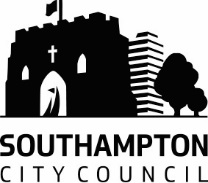 Application for the Grant Renewal Variation Transfer  of a 
Sex Establishment Licence (delete as appropriate)Application for the Grant Renewal Variation Transfer  of a 
Sex Establishment Licence (delete as appropriate)Please read the following notes before completing this formPlease read the following notes before completing this formPlease read the following notes before completing this formAll questions must be answered except where otherwise stated.  If relevant questions are not answered, the application form will rejected and returned to the applicant for amendment.All questions must be answered except where otherwise stated.  If relevant questions are not answered, the application form will rejected and returned to the applicant for amendment.Any person who, in connection with an application for the grant, renewal or transfer of a sex establishment licence makes a false statement which he knows to be false in any material respect or which he does not believe to be true is guilty of an offence and liable on summary conviction to an unlimited fine.Any person who, in connection with an application for the grant, renewal or transfer of a sex establishment licence makes a false statement which he knows to be false in any material respect or which he does not believe to be true is guilty of an offence and liable on summary conviction to an unlimited fine.If you are completing this form by hand please write legibly in block capitals.  In all cases ensure that your answers are inside the boxes and in black ink.  Use additional sheets if necessary.If you are completing this form by hand please write legibly in block capitals.  In all cases ensure that your answers are inside the boxes and in black ink.  Use additional sheets if necessary.When fully completed, a copy of this form, plans and other accompanying documents must be sent to the Chief Officer of Police:When fully completed, a copy of this form, plans and other accompanying documents must be sent to the Chief Officer of Police:E-mail:E-mail:licensing@hampshire.police.ukPhone:Phone:023 8047 8217Post/in person:Post/in person:Force Licensing Team, Hampshire Constabulary, Southampton Central Police, Southern Road, Southampton SO15 1ANSend this fully completed form, together with the fee, plans and accompanying documents to the Council’s  Team at the address below. Send this fully completed form, together with the fee, plans and accompanying documents to the Council’s  Team at the address below. Contacting the  Team:Contacting the  Team:If you require further information, you may contact the  Team as follows:If you require further information, you may contact the  Team as follows:Email:licensing@southampton.gov.ukPost: Team, Civic Centre,  SO14 7LYPhone:023 8083 3002 (option 4)In person: Team, Civic Centre,  SO14 7LYPaymentsPaymentsYou must pay for your licence application before it can be accepted. We can accept payment by debit or credit card, by cheque or in cash. Please note that a subsequent failure of a cheque to clear will invalidate your application and may give rise to a criminal offence.You must pay for your licence application before it can be accepted. We can accept payment by debit or credit card, by cheque or in cash. Please note that a subsequent failure of a cheque to clear will invalidate your application and may give rise to a criminal offence.Application for a Sex Establishment LicenceApplication for a Sex Establishment LicenceApplication for a Sex Establishment LicenceApplication for a Sex Establishment LicenceApplication for a Sex Establishment LicenceApplication for a Sex Establishment LicenceApplication for a Sex Establishment LicenceApplication for a Sex Establishment LicenceApplication for a Sex Establishment LicenceApplication for a Sex Establishment LicenceApplication for a Sex Establishment LicenceApplication for a Sex Establishment LicenceApplication for a Sex Establishment LicenceApplication for a Sex Establishment LicenceApplication for a Sex Establishment LicenceI/We hereby apply for the  of a Sex Establishment Licence under 
the Local Government (Miscellaneous Provisions ) Act 1983 as follows:I/We hereby apply for the  of a Sex Establishment Licence under 
the Local Government (Miscellaneous Provisions ) Act 1983 as follows:I/We hereby apply for the  of a Sex Establishment Licence under 
the Local Government (Miscellaneous Provisions ) Act 1983 as follows:I/We hereby apply for the  of a Sex Establishment Licence under 
the Local Government (Miscellaneous Provisions ) Act 1983 as follows:I/We hereby apply for the  of a Sex Establishment Licence under 
the Local Government (Miscellaneous Provisions ) Act 1983 as follows:I/We hereby apply for the  of a Sex Establishment Licence under 
the Local Government (Miscellaneous Provisions ) Act 1983 as follows:I/We hereby apply for the  of a Sex Establishment Licence under 
the Local Government (Miscellaneous Provisions ) Act 1983 as follows:I/We hereby apply for the  of a Sex Establishment Licence under 
the Local Government (Miscellaneous Provisions ) Act 1983 as follows:I/We hereby apply for the  of a Sex Establishment Licence under 
the Local Government (Miscellaneous Provisions ) Act 1983 as follows:I/We hereby apply for the  of a Sex Establishment Licence under 
the Local Government (Miscellaneous Provisions ) Act 1983 as follows:I/We hereby apply for the  of a Sex Establishment Licence under 
the Local Government (Miscellaneous Provisions ) Act 1983 as follows:I/We hereby apply for the  of a Sex Establishment Licence under 
the Local Government (Miscellaneous Provisions ) Act 1983 as follows:I/We hereby apply for the  of a Sex Establishment Licence under 
the Local Government (Miscellaneous Provisions ) Act 1983 as follows:I/We hereby apply for the  of a Sex Establishment Licence under 
the Local Government (Miscellaneous Provisions ) Act 1983 as follows:I/We hereby apply for the  of a Sex Establishment Licence under 
the Local Government (Miscellaneous Provisions ) Act 1983 as follows:General information(all applicants must complete this section)General information(all applicants must complete this section)General information(all applicants must complete this section)General information(all applicants must complete this section)General information(all applicants must complete this section)General information(all applicants must complete this section)General information(all applicants must complete this section)General information(all applicants must complete this section)General information(all applicants must complete this section)General information(all applicants must complete this section)General information(all applicants must complete this section)General information(all applicants must complete this section)General information(all applicants must complete this section)General information(all applicants must complete this section)What type of licence are you applying for?A sex shop licence   A sex cinema licence   A sexual entertainment venue licence? What type of licence are you applying for?A sex shop licence   A sex cinema licence   A sexual entertainment venue licence? What type of licence are you applying for?A sex shop licence   A sex cinema licence   A sexual entertainment venue licence? What type of licence are you applying for?A sex shop licence   A sex cinema licence   A sexual entertainment venue licence? What type of licence are you applying for?A sex shop licence   A sex cinema licence   A sexual entertainment venue licence? What type of licence are you applying for?A sex shop licence   A sex cinema licence   A sexual entertainment venue licence? What type of licence are you applying for?A sex shop licence   A sex cinema licence   A sexual entertainment venue licence? What type of licence are you applying for?A sex shop licence   A sex cinema licence   A sexual entertainment venue licence? What type of licence are you applying for?A sex shop licence   A sex cinema licence   A sexual entertainment venue licence? What type of licence are you applying for?A sex shop licence   A sex cinema licence   A sexual entertainment venue licence? What type of licence are you applying for?A sex shop licence   A sex cinema licence   A sexual entertainment venue licence? What type of licence are you applying for?A sex shop licence   A sex cinema licence   A sexual entertainment venue licence? What type of licence are you applying for?A sex shop licence   A sex cinema licence   A sexual entertainment venue licence? What type of licence are you applying for?A sex shop licence   A sex cinema licence   A sexual entertainment venue licence? Are you applying as: (please tick):An individual    A registered company   A partnership Are you applying as: (please tick):An individual    A registered company   A partnership Are you applying as: (please tick):An individual    A registered company   A partnership Are you applying as: (please tick):An individual    A registered company   A partnership Are you applying as: (please tick):An individual    A registered company   A partnership Are you applying as: (please tick):An individual    A registered company   A partnership Are you applying as: (please tick):An individual    A registered company   A partnership Are you applying as: (please tick):An individual    A registered company   A partnership Are you applying as: (please tick):An individual    A registered company   A partnership Are you applying as: (please tick):An individual    A registered company   A partnership Are you applying as: (please tick):An individual    A registered company   A partnership Are you applying as: (please tick):An individual    A registered company   A partnership Are you applying as: (please tick):An individual    A registered company   A partnership Are you applying as: (please tick):An individual    A registered company   A partnership Please state your trading name:Please state your trading name:Please state your trading name:Please state your trading name:Please state your trading name:Please state your trading name:Please state your trading name:Please state your trading name:Please state your trading name:Please state your trading name:Please state your trading name:Please state your trading name:Please state your trading name:Please state your trading name:Is this application for: (please tick):Grant of a new licence   renewal   variation   or transfer   of an existing licence?If renewal, variation or transfer, please provide the existing licence number:      Is this application for: (please tick):Grant of a new licence   renewal   variation   or transfer   of an existing licence?If renewal, variation or transfer, please provide the existing licence number:      Is this application for: (please tick):Grant of a new licence   renewal   variation   or transfer   of an existing licence?If renewal, variation or transfer, please provide the existing licence number:      Is this application for: (please tick):Grant of a new licence   renewal   variation   or transfer   of an existing licence?If renewal, variation or transfer, please provide the existing licence number:      Is this application for: (please tick):Grant of a new licence   renewal   variation   or transfer   of an existing licence?If renewal, variation or transfer, please provide the existing licence number:      Is this application for: (please tick):Grant of a new licence   renewal   variation   or transfer   of an existing licence?If renewal, variation or transfer, please provide the existing licence number:      Is this application for: (please tick):Grant of a new licence   renewal   variation   or transfer   of an existing licence?If renewal, variation or transfer, please provide the existing licence number:      Is this application for: (please tick):Grant of a new licence   renewal   variation   or transfer   of an existing licence?If renewal, variation or transfer, please provide the existing licence number:      Is this application for: (please tick):Grant of a new licence   renewal   variation   or transfer   of an existing licence?If renewal, variation or transfer, please provide the existing licence number:      Is this application for: (please tick):Grant of a new licence   renewal   variation   or transfer   of an existing licence?If renewal, variation or transfer, please provide the existing licence number:      Is this application for: (please tick):Grant of a new licence   renewal   variation   or transfer   of an existing licence?If renewal, variation or transfer, please provide the existing licence number:      Is this application for: (please tick):Grant of a new licence   renewal   variation   or transfer   of an existing licence?If renewal, variation or transfer, please provide the existing licence number:      Is this application for: (please tick):Grant of a new licence   renewal   variation   or transfer   of an existing licence?If renewal, variation or transfer, please provide the existing licence number:      Is this application for: (please tick):Grant of a new licence   renewal   variation   or transfer   of an existing licence?If renewal, variation or transfer, please provide the existing licence number:      THE APPLICANTTHE APPLICANTTHE APPLICANTTHE APPLICANTTHE APPLICANTTHE APPLICANTTHE APPLICANTTHE APPLICANTTHE APPLICANTTHE APPLICANTTHE APPLICANTTHE APPLICANTTHE APPLICANTTHE APPLICANTApplication by an Individual(complete this section only if the application is by an individual)Application by an Individual(complete this section only if the application is by an individual)Application by an Individual(complete this section only if the application is by an individual)Application by an Individual(complete this section only if the application is by an individual)Application by an Individual(complete this section only if the application is by an individual)Application by an Individual(complete this section only if the application is by an individual)Application by an Individual(complete this section only if the application is by an individual)Application by an Individual(complete this section only if the application is by an individual)Application by an Individual(complete this section only if the application is by an individual)Application by an Individual(complete this section only if the application is by an individual)Application by an Individual(complete this section only if the application is by an individual)Application by an Individual(complete this section only if the application is by an individual)Application by an Individual(complete this section only if the application is by an individual)Application by an Individual(complete this section only if the application is by an individual)Title (please tick): Mr.   Mrs.   Miss   Ms.   Other   (please state):      Title (please tick): Mr.   Mrs.   Miss   Ms.   Other   (please state):      Title (please tick): Mr.   Mrs.   Miss   Ms.   Other   (please state):      Title (please tick): Mr.   Mrs.   Miss   Ms.   Other   (please state):      Title (please tick): Mr.   Mrs.   Miss   Ms.   Other   (please state):      Title (please tick): Mr.   Mrs.   Miss   Ms.   Other   (please state):      Title (please tick): Mr.   Mrs.   Miss   Ms.   Other   (please state):      Title (please tick): Mr.   Mrs.   Miss   Ms.   Other   (please state):      Title (please tick): Mr.   Mrs.   Miss   Ms.   Other   (please state):      Title (please tick): Mr.   Mrs.   Miss   Ms.   Other   (please state):      Title (please tick): Mr.   Mrs.   Miss   Ms.   Other   (please state):      Title (please tick): Mr.   Mrs.   Miss   Ms.   Other   (please state):      Title (please tick): Mr.   Mrs.   Miss   Ms.   Other   (please state):      Title (please tick): Mr.   Mrs.   Miss   Ms.   Other   (please state):      Surname:      Surname:      Surname:      Surname:      Surname:      Surname:      Surname:      Surname:      Forenames:      Forenames:      Forenames:      Forenames:      Forenames:      Forenames:      Maiden name or any other surnames you have been known by:Maiden name or any other surnames you have been known by:Maiden name or any other surnames you have been known by:Maiden name or any other surnames you have been known by:Maiden name or any other surnames you have been known by:Maiden name or any other surnames you have been known by:Maiden name or any other surnames you have been known by:Maiden name or any other surnames you have been known by:Maiden name or any other surnames you have been known by:Maiden name or any other surnames you have been known by:Maiden name or any other surnames you have been known by:Maiden name or any other surnames you have been known by:Maiden name or any other surnames you have been known by:Maiden name or any other surnames you have been known by:Date of birth:      Date of birth:      Date of birth:      Date of birth:      Date of birth:      Date of birth:      Date of birth:      Date of birth:      Date of birth:      Date of birth:      Date of birth:      Date of birth:      Date of birth:      Date of birth:      Residential address:      Postcode:      Residential address:      Postcode:      Residential address:      Postcode:      Residential address:      Postcode:      Residential address:      Postcode:      Residential address:      Postcode:      Residential address:      Postcode:      Residential address:      Postcode:      Residential address:      Postcode:      Residential address:      Postcode:      Residential address:      Postcode:      Residential address:      Postcode:      Residential address:      Postcode:      Residential address:      Postcode:      Position/Role in the business:      Position/Role in the business:      Position/Role in the business:      Position/Role in the business:      Position/Role in the business:      Position/Role in the business:      Position/Role in the business:      Position/Role in the business:      Position/Role in the business:      Position/Role in the business:      Position/Role in the business:      Position/Role in the business:      Position/Role in the business:      Position/Role in the business:      Application by a Partnership(complete this section only if the application is by a partnership)Application by a Partnership(complete this section only if the application is by a partnership)Application by a Partnership(complete this section only if the application is by a partnership)Application by a Partnership(complete this section only if the application is by a partnership)Application by a Partnership(complete this section only if the application is by a partnership)Application by a Partnership(complete this section only if the application is by a partnership)Application by a Partnership(complete this section only if the application is by a partnership)Application by a Partnership(complete this section only if the application is by a partnership)Application by a Partnership(complete this section only if the application is by a partnership)Application by a Partnership(complete this section only if the application is by a partnership)Application by a Partnership(complete this section only if the application is by a partnership)Application by a Partnership(complete this section only if the application is by a partnership)Application by a Partnership(complete this section only if the application is by a partnership)Application by a Partnership(complete this section only if the application is by a partnership)You must supply information in respect of every partner – where there are more than two partners then please use a continuation sheetYou must supply information in respect of every partner – where there are more than two partners then please use a continuation sheetYou must supply information in respect of every partner – where there are more than two partners then please use a continuation sheetYou must supply information in respect of every partner – where there are more than two partners then please use a continuation sheetYou must supply information in respect of every partner – where there are more than two partners then please use a continuation sheetYou must supply information in respect of every partner – where there are more than two partners then please use a continuation sheetYou must supply information in respect of every partner – where there are more than two partners then please use a continuation sheetYou must supply information in respect of every partner – where there are more than two partners then please use a continuation sheetYou must supply information in respect of every partner – where there are more than two partners then please use a continuation sheetYou must supply information in respect of every partner – where there are more than two partners then please use a continuation sheetYou must supply information in respect of every partner – where there are more than two partners then please use a continuation sheetYou must supply information in respect of every partner – where there are more than two partners then please use a continuation sheetYou must supply information in respect of every partner – where there are more than two partners then please use a continuation sheetYou must supply information in respect of every partner – where there are more than two partners then please use a continuation sheetTitle (please tick):Mr   Mrs.   Miss   Ms.   Other    (please state):      Title (please tick):Mr   Mrs.   Miss   Ms.   Other    (please state):      Title (please tick):Mr   Mrs.   Miss   Ms.   Other    (please state):      Title (please tick):Mr   Mrs.   Miss   Ms.   Other    (please state):      Title (please tick):Mr   Mrs.   Miss   Ms.   Other    (please state):      Title (please tick):Mr   Mrs.   Miss   Ms.   Other    (please state):      Title (please tick):Mr   Mrs.   Miss   Ms.   Other    (please state):      Title (please tick):Mr   Mrs.   Miss   Ms.   Other    (please state):      Title (please tick):Mr   Mrs.   Miss   Ms.   Other    (please state):      Title (please tick):Mr   Mrs.   Miss   Ms.   Other    (please state):      Title (please tick):Mr   Mrs.   Miss   Ms.   Other    (please state):      Title (please tick):Mr   Mrs.   Miss   Ms.   Other    (please state):      Title (please tick):Mr   Mrs.   Miss   Ms.   Other    (please state):      Title (please tick):Mr   Mrs.   Miss   Ms.   Other    (please state):      Surname:Surname:Surname:Surname:Surname:Surname:Surname:Surname:Forenames:Forenames:Forenames:Forenames:Forenames:Forenames:Maiden name or any other surnames you have been known by:Maiden name or any other surnames you have been known by:Maiden name or any other surnames you have been known by:Maiden name or any other surnames you have been known by:Maiden name or any other surnames you have been known by:Maiden name or any other surnames you have been known by:Maiden name or any other surnames you have been known by:Maiden name or any other surnames you have been known by:Maiden name or any other surnames you have been known by:Maiden name or any other surnames you have been known by:Maiden name or any other surnames you have been known by:Maiden name or any other surnames you have been known by:Maiden name or any other surnames you have been known by:Maiden name or any other surnames you have been known by:Date of birth:      Date of birth:      Date of birth:      Date of birth:      Date of birth:      Date of birth:      Date of birth:      Date of birth:      Date of birth:      Date of birth:      Date of birth:      Date of birth:      Date of birth:      Date of birth:      Residential address:      Postcode:      Residential address:      Postcode:      Residential address:      Postcode:      Residential address:      Postcode:      Residential address:      Postcode:      Residential address:      Postcode:      Residential address:      Postcode:      Residential address:      Postcode:      Residential address:      Postcode:      Residential address:      Postcode:      Residential address:      Postcode:      Residential address:      Postcode:      Residential address:      Postcode:      Residential address:      Postcode:      Title (please tick):Mr.   Mrs.   Miss   Ms.   Other   (please state):      Title (please tick):Mr.   Mrs.   Miss   Ms.   Other   (please state):      Title (please tick):Mr.   Mrs.   Miss   Ms.   Other   (please state):      Title (please tick):Mr.   Mrs.   Miss   Ms.   Other   (please state):      Title (please tick):Mr.   Mrs.   Miss   Ms.   Other   (please state):      Title (please tick):Mr.   Mrs.   Miss   Ms.   Other   (please state):      Title (please tick):Mr.   Mrs.   Miss   Ms.   Other   (please state):      Title (please tick):Mr.   Mrs.   Miss   Ms.   Other   (please state):      Title (please tick):Mr.   Mrs.   Miss   Ms.   Other   (please state):      Title (please tick):Mr.   Mrs.   Miss   Ms.   Other   (please state):      Title (please tick):Mr.   Mrs.   Miss   Ms.   Other   (please state):      Title (please tick):Mr.   Mrs.   Miss   Ms.   Other   (please state):      Title (please tick):Mr.   Mrs.   Miss   Ms.   Other   (please state):      Title (please tick):Mr.   Mrs.   Miss   Ms.   Other   (please state):      Surname: Surname: Surname: Surname: Surname: Surname: Surname: Surname: Forenames: Forenames: Forenames: Forenames: Forenames: Forenames: Maiden name or any other surnames you have been known by: Maiden name or any other surnames you have been known by: Maiden name or any other surnames you have been known by: Maiden name or any other surnames you have been known by: Maiden name or any other surnames you have been known by: Maiden name or any other surnames you have been known by: Maiden name or any other surnames you have been known by: Maiden name or any other surnames you have been known by: Maiden name or any other surnames you have been known by: Maiden name or any other surnames you have been known by: Maiden name or any other surnames you have been known by: Maiden name or any other surnames you have been known by: Maiden name or any other surnames you have been known by: Maiden name or any other surnames you have been known by: Date of birth:      Date of birth:      Date of birth:      Date of birth:      Date of birth:      Date of birth:      Date of birth:      Date of birth:      Date of birth:      Date of birth:      Date of birth:      Date of birth:      Date of birth:      Date of birth:      Residential address:      Postcode:      Residential address:      Postcode:      Residential address:      Postcode:      Residential address:      Postcode:      Residential address:      Postcode:      Residential address:      Postcode:      Residential address:      Postcode:      Residential address:      Postcode:      Residential address:      Postcode:      Residential address:      Postcode:      Residential address:      Postcode:      Residential address:      Postcode:      Residential address:      Postcode:      Residential address:      Postcode:      Application by a Registered Company(complete this section only if the application is by a registered company)Application by a Registered Company(complete this section only if the application is by a registered company)Application by a Registered Company(complete this section only if the application is by a registered company)Application by a Registered Company(complete this section only if the application is by a registered company)Application by a Registered Company(complete this section only if the application is by a registered company)Application by a Registered Company(complete this section only if the application is by a registered company)Application by a Registered Company(complete this section only if the application is by a registered company)Application by a Registered Company(complete this section only if the application is by a registered company)Application by a Registered Company(complete this section only if the application is by a registered company)Application by a Registered Company(complete this section only if the application is by a registered company)Application by a Registered Company(complete this section only if the application is by a registered company)Application by a Registered Company(complete this section only if the application is by a registered company)Application by a Registered Company(complete this section only if the application is by a registered company)Application by a Registered Company(complete this section only if the application is by a registered company)Registered company name:      Registered company name:      Registered company name:      Registered company name:      Registered company name:      Registered company name:      Registered company name:      Registered company name:      Registered company name:      Registered company name:      Registered company name:      Registered company name:      Registered company name:      Registered company name:      Registration number:      Registration number:      Registration number:      Registration number:      Registration number:      Registration number:      Registration number:      Registration number:      Registration number:      Registration number:      Registration number:      Registration number:      Registration number:      Registration number:      Address of the company’s registered office:      Address of the company’s registered office:      Address of the company’s registered office:      Address of the company’s registered office:      Address of the company’s registered office:      Address of the company’s registered office:      Address of the company’s registered office:      Address of the company’s registered office:      Address of the company’s registered office:      Address of the company’s registered office:      Address of the company’s registered office:      Address of the company’s registered office:      Address of the company’s registered office:      Address of the company’s registered office:      Postcode:      Postcode:      Postcode:      Postcode:      Postcode:      Postcode:      Postcode:      Postcode:      Postcode:      Postcode:      Postcode:      Postcode:      Postcode:      Postcode:      Please provide the following details for every director, shadow director and the company secretary – where necessary please use a continuation sheet.Please provide the following details for every director, shadow director and the company secretary – where necessary please use a continuation sheet.Please provide the following details for every director, shadow director and the company secretary – where necessary please use a continuation sheet.Please provide the following details for every director, shadow director and the company secretary – where necessary please use a continuation sheet.Please provide the following details for every director, shadow director and the company secretary – where necessary please use a continuation sheet.Please provide the following details for every director, shadow director and the company secretary – where necessary please use a continuation sheet.Please provide the following details for every director, shadow director and the company secretary – where necessary please use a continuation sheet.Please provide the following details for every director, shadow director and the company secretary – where necessary please use a continuation sheet.Please provide the following details for every director, shadow director and the company secretary – where necessary please use a continuation sheet.Please provide the following details for every director, shadow director and the company secretary – where necessary please use a continuation sheet.Please provide the following details for every director, shadow director and the company secretary – where necessary please use a continuation sheet.Please provide the following details for every director, shadow director and the company secretary – where necessary please use a continuation sheet.Please provide the following details for every director, shadow director and the company secretary – where necessary please use a continuation sheet.Please provide the following details for every director, shadow director and the company secretary – where necessary please use a continuation sheet.Role:      Role:      Role:      Role:      Role:      Role:      Role:      Role:      Role:      Role:      Role:      Role:      Role:      Role:      Title (please tick):Mr.   Mrs.   Miss   Ms.   Other   (please state):      Title (please tick):Mr.   Mrs.   Miss   Ms.   Other   (please state):      Title (please tick):Mr.   Mrs.   Miss   Ms.   Other   (please state):      Title (please tick):Mr.   Mrs.   Miss   Ms.   Other   (please state):      Title (please tick):Mr.   Mrs.   Miss   Ms.   Other   (please state):      Title (please tick):Mr.   Mrs.   Miss   Ms.   Other   (please state):      Title (please tick):Mr.   Mrs.   Miss   Ms.   Other   (please state):      Title (please tick):Mr.   Mrs.   Miss   Ms.   Other   (please state):      Title (please tick):Mr.   Mrs.   Miss   Ms.   Other   (please state):      Title (please tick):Mr.   Mrs.   Miss   Ms.   Other   (please state):      Title (please tick):Mr.   Mrs.   Miss   Ms.   Other   (please state):      Title (please tick):Mr.   Mrs.   Miss   Ms.   Other   (please state):      Title (please tick):Mr.   Mrs.   Miss   Ms.   Other   (please state):      Title (please tick):Mr.   Mrs.   Miss   Ms.   Other   (please state):      Surname:      Surname:      Surname:      Surname:      Surname:      Surname:      Surname:      Surname:      Forenames:      Forenames:      Forenames:      Forenames:      Forenames:      Forenames:      Maiden name or any other surnames you have been known by:Maiden name or any other surnames you have been known by:Maiden name or any other surnames you have been known by:Maiden name or any other surnames you have been known by:Maiden name or any other surnames you have been known by:Maiden name or any other surnames you have been known by:Maiden name or any other surnames you have been known by:Maiden name or any other surnames you have been known by:Maiden name or any other surnames you have been known by:Maiden name or any other surnames you have been known by:Maiden name or any other surnames you have been known by:Maiden name or any other surnames you have been known by:Maiden name or any other surnames you have been known by:Maiden name or any other surnames you have been known by:Date of birth:      Date of birth:      Date of birth:      Date of birth:      Date of birth:      Date of birth:      Date of birth:      Date of birth:      Date of birth:      Date of birth:      Date of birth:      Date of birth:      Date of birth:      Date of birth:      Residential address:      Postcode:      Residential address:      Postcode:      Residential address:      Postcode:      Residential address:      Postcode:      Residential address:      Postcode:      Residential address:      Postcode:      Residential address:      Postcode:      Residential address:      Postcode:      Residential address:      Postcode:      Residential address:      Postcode:      Residential address:      Postcode:      Residential address:      Postcode:      Residential address:      Postcode:      Residential address:      Postcode:      Role:      Role:      Role:      Role:      Role:      Role:      Role:      Role:      Role:      Role:      Role:      Role:      Role:      Role:      Title (please tick):Mr.   Mrs.   Miss   Ms.   Other   (please state):      Title (please tick):Mr.   Mrs.   Miss   Ms.   Other   (please state):      Title (please tick):Mr.   Mrs.   Miss   Ms.   Other   (please state):      Title (please tick):Mr.   Mrs.   Miss   Ms.   Other   (please state):      Title (please tick):Mr.   Mrs.   Miss   Ms.   Other   (please state):      Title (please tick):Mr.   Mrs.   Miss   Ms.   Other   (please state):      Title (please tick):Mr.   Mrs.   Miss   Ms.   Other   (please state):      Title (please tick):Mr.   Mrs.   Miss   Ms.   Other   (please state):      Title (please tick):Mr.   Mrs.   Miss   Ms.   Other   (please state):      Title (please tick):Mr.   Mrs.   Miss   Ms.   Other   (please state):      Title (please tick):Mr.   Mrs.   Miss   Ms.   Other   (please state):      Title (please tick):Mr.   Mrs.   Miss   Ms.   Other   (please state):      Title (please tick):Mr.   Mrs.   Miss   Ms.   Other   (please state):      Title (please tick):Mr.   Mrs.   Miss   Ms.   Other   (please state):      Surname:      Surname:      Surname:      Surname:      Surname:      Surname:      Surname:      Surname:      Forenames:      Forenames:      Forenames:      Forenames:      Forenames:      Forenames:      Maiden name or any other surnames you have been known by:Maiden name or any other surnames you have been known by:Maiden name or any other surnames you have been known by:Maiden name or any other surnames you have been known by:Maiden name or any other surnames you have been known by:Maiden name or any other surnames you have been known by:Maiden name or any other surnames you have been known by:Maiden name or any other surnames you have been known by:Maiden name or any other surnames you have been known by:Maiden name or any other surnames you have been known by:Maiden name or any other surnames you have been known by:Maiden name or any other surnames you have been known by:Maiden name or any other surnames you have been known by:Maiden name or any other surnames you have been known by:Date of birth:      Date of birth:      Date of birth:      Date of birth:      Date of birth:      Date of birth:      Date of birth:      Date of birth:      Date of birth:      Date of birth:      Date of birth:      Date of birth:      Date of birth:      Date of birth:      Residential address:      Postcode:      Residential address:      Postcode:      Residential address:      Postcode:      Residential address:      Postcode:      Residential address:      Postcode:      Residential address:      Postcode:      Residential address:      Postcode:      Residential address:      Postcode:      Residential address:      Postcode:      Residential address:      Postcode:      Residential address:      Postcode:      Residential address:      Postcode:      Residential address:      Postcode:      Residential address:      Postcode:      Contact Details(all applicants must complete this section)Contact Details(all applicants must complete this section)Contact Details(all applicants must complete this section)Contact Details(all applicants must complete this section)Contact Details(all applicants must complete this section)Contact Details(all applicants must complete this section)Contact Details(all applicants must complete this section)Contact Details(all applicants must complete this section)Contact Details(all applicants must complete this section)Contact Details(all applicants must complete this section)Contact Details(all applicants must complete this section)Contact Details(all applicants must complete this section)Contact Details(all applicants must complete this section)Contact Details(all applicants must complete this section)We will use your business address to correspond with you unless you indicate we should use your Residential addressWe will use your business address to correspond with you unless you indicate we should use your Residential addressWe will use your business address to correspond with you unless you indicate we should use your Residential addressWe will use your business address to correspond with you unless you indicate we should use your Residential addressWe will use your business address to correspond with you unless you indicate we should use your Residential addressWe will use your business address to correspond with you unless you indicate we should use your Residential addressWe will use your business address to correspond with you unless you indicate we should use your Residential addressWe will use your business address to correspond with you unless you indicate we should use your Residential addressWe will use your business address to correspond with you unless you indicate we should use your Residential addressWe will use your business address to correspond with you unless you indicate we should use your Residential addressWe will use your business address to correspond with you unless you indicate we should use your Residential addressWe will use your business address to correspond with you unless you indicate we should use your Residential addressWe will use your business address to correspond with you unless you indicate we should use your Residential addressWe will use your business address to correspond with you unless you indicate we should use your Residential addressBusiness Address:Postcode:      Business Address:Postcode:      Business Address:Postcode:      Business Address:Postcode:      Business Address:Postcode:      Business Address:Postcode:      Business Address:Postcode:      Telephone nos.Daytime:Evening:Mobile:Telephone nos.Daytime:Evening:Mobile:Telephone nos.Daytime:Evening:Mobile:Residential address:Postcode:      Residential address:Postcode:      Residential address:Postcode:      Residential address:Postcode:      Residential address:Postcode:      Residential address:Postcode:      Residential address:Postcode:      Email address:Website address:Email address:Website address:Email address:Website address:Please use my Residential address for correspondence Yes   No   Please use my Residential address for correspondence Yes   No   Please use my Residential address for correspondence Yes   No   Please use my Residential address for correspondence Yes   No   Please use my Residential address for correspondence Yes   No   Please use my Residential address for correspondence Yes   No   Please use my Residential address for correspondence Yes   No   Please use my Residential address for correspondence Yes   No   Please use my Residential address for correspondence Yes   No   Please use my Residential address for correspondence Yes   No   Please use my Residential address for correspondence Yes   No   Please use my Residential address for correspondence Yes   No   Please use my Residential address for correspondence Yes   No   Please use my Residential address for correspondence Yes   No   If you have appointed a legal advisor or other agent to act for you, please give their details and reference number here:If you have appointed a legal advisor or other agent to act for you, please give their details and reference number here:If you have appointed a legal advisor or other agent to act for you, please give their details and reference number here:If you have appointed a legal advisor or other agent to act for you, please give their details and reference number here:If you have appointed a legal advisor or other agent to act for you, please give their details and reference number here:If you have appointed a legal advisor or other agent to act for you, please give their details and reference number here:If you have appointed a legal advisor or other agent to act for you, please give their details and reference number here:If you have appointed a legal advisor or other agent to act for you, please give their details and reference number here:If you have appointed a legal advisor or other agent to act for you, please give their details and reference number here:If you have appointed a legal advisor or other agent to act for you, please give their details and reference number here:If you have appointed a legal advisor or other agent to act for you, please give their details and reference number here:If you have appointed a legal advisor or other agent to act for you, please give their details and reference number here:If you have appointed a legal advisor or other agent to act for you, please give their details and reference number here:If you have appointed a legal advisor or other agent to act for you, please give their details and reference number here:Name:Address:Post code‘Phone number:Email address:Reference no.:Name:Address:Post code‘Phone number:Email address:Reference no.:Name:Address:Post code‘Phone number:Email address:Reference no.:Criminal Convictions	(all applicants must complete this section)Criminal Convictions	(all applicants must complete this section)Criminal Convictions	(all applicants must complete this section)Criminal Convictions	(all applicants must complete this section)Criminal Convictions	(all applicants must complete this section)Criminal Convictions	(all applicants must complete this section)Criminal Convictions	(all applicants must complete this section)Criminal Convictions	(all applicants must complete this section)Criminal Convictions	(all applicants must complete this section)Criminal Convictions	(all applicants must complete this section)Criminal Convictions	(all applicants must complete this section)Criminal Convictions	(all applicants must complete this section)Criminal Convictions	(all applicants must complete this section)Criminal Convictions	(all applicants must complete this section)Have you, any partners in the business, any directors of the company, or any other person mentioned in this application, ever been convicted of an offence or been the subject of any enforcement action in relation to a sex establishment? Yes   No   (please tick)If “yes” you must provide details for each conviction/enforcement action, the date of the conviction/enforcement action, the name and location of the convicting court, offence of which you were convicted/the nature of the enforcement action and the sentence/penalty imposed:(where necessary please use a continuation sheet)Have you, any partners in the business, any directors of the company, or any other person mentioned in this application, ever been convicted of an offence or been the subject of any enforcement action in relation to a sex establishment? Yes   No   (please tick)If “yes” you must provide details for each conviction/enforcement action, the date of the conviction/enforcement action, the name and location of the convicting court, offence of which you were convicted/the nature of the enforcement action and the sentence/penalty imposed:(where necessary please use a continuation sheet)Have you, any partners in the business, any directors of the company, or any other person mentioned in this application, ever been convicted of an offence or been the subject of any enforcement action in relation to a sex establishment? Yes   No   (please tick)If “yes” you must provide details for each conviction/enforcement action, the date of the conviction/enforcement action, the name and location of the convicting court, offence of which you were convicted/the nature of the enforcement action and the sentence/penalty imposed:(where necessary please use a continuation sheet)Have you, any partners in the business, any directors of the company, or any other person mentioned in this application, ever been convicted of an offence or been the subject of any enforcement action in relation to a sex establishment? Yes   No   (please tick)If “yes” you must provide details for each conviction/enforcement action, the date of the conviction/enforcement action, the name and location of the convicting court, offence of which you were convicted/the nature of the enforcement action and the sentence/penalty imposed:(where necessary please use a continuation sheet)Have you, any partners in the business, any directors of the company, or any other person mentioned in this application, ever been convicted of an offence or been the subject of any enforcement action in relation to a sex establishment? Yes   No   (please tick)If “yes” you must provide details for each conviction/enforcement action, the date of the conviction/enforcement action, the name and location of the convicting court, offence of which you were convicted/the nature of the enforcement action and the sentence/penalty imposed:(where necessary please use a continuation sheet)Have you, any partners in the business, any directors of the company, or any other person mentioned in this application, ever been convicted of an offence or been the subject of any enforcement action in relation to a sex establishment? Yes   No   (please tick)If “yes” you must provide details for each conviction/enforcement action, the date of the conviction/enforcement action, the name and location of the convicting court, offence of which you were convicted/the nature of the enforcement action and the sentence/penalty imposed:(where necessary please use a continuation sheet)Have you, any partners in the business, any directors of the company, or any other person mentioned in this application, ever been convicted of an offence or been the subject of any enforcement action in relation to a sex establishment? Yes   No   (please tick)If “yes” you must provide details for each conviction/enforcement action, the date of the conviction/enforcement action, the name and location of the convicting court, offence of which you were convicted/the nature of the enforcement action and the sentence/penalty imposed:(where necessary please use a continuation sheet)Have you, any partners in the business, any directors of the company, or any other person mentioned in this application, ever been convicted of an offence or been the subject of any enforcement action in relation to a sex establishment? Yes   No   (please tick)If “yes” you must provide details for each conviction/enforcement action, the date of the conviction/enforcement action, the name and location of the convicting court, offence of which you were convicted/the nature of the enforcement action and the sentence/penalty imposed:(where necessary please use a continuation sheet)Have you, any partners in the business, any directors of the company, or any other person mentioned in this application, ever been convicted of an offence or been the subject of any enforcement action in relation to a sex establishment? Yes   No   (please tick)If “yes” you must provide details for each conviction/enforcement action, the date of the conviction/enforcement action, the name and location of the convicting court, offence of which you were convicted/the nature of the enforcement action and the sentence/penalty imposed:(where necessary please use a continuation sheet)Have you, any partners in the business, any directors of the company, or any other person mentioned in this application, ever been convicted of an offence or been the subject of any enforcement action in relation to a sex establishment? Yes   No   (please tick)If “yes” you must provide details for each conviction/enforcement action, the date of the conviction/enforcement action, the name and location of the convicting court, offence of which you were convicted/the nature of the enforcement action and the sentence/penalty imposed:(where necessary please use a continuation sheet)Have you, any partners in the business, any directors of the company, or any other person mentioned in this application, ever been convicted of an offence or been the subject of any enforcement action in relation to a sex establishment? Yes   No   (please tick)If “yes” you must provide details for each conviction/enforcement action, the date of the conviction/enforcement action, the name and location of the convicting court, offence of which you were convicted/the nature of the enforcement action and the sentence/penalty imposed:(where necessary please use a continuation sheet)Have you, any partners in the business, any directors of the company, or any other person mentioned in this application, ever been convicted of an offence or been the subject of any enforcement action in relation to a sex establishment? Yes   No   (please tick)If “yes” you must provide details for each conviction/enforcement action, the date of the conviction/enforcement action, the name and location of the convicting court, offence of which you were convicted/the nature of the enforcement action and the sentence/penalty imposed:(where necessary please use a continuation sheet)Have you, any partners in the business, any directors of the company, or any other person mentioned in this application, ever been convicted of an offence or been the subject of any enforcement action in relation to a sex establishment? Yes   No   (please tick)If “yes” you must provide details for each conviction/enforcement action, the date of the conviction/enforcement action, the name and location of the convicting court, offence of which you were convicted/the nature of the enforcement action and the sentence/penalty imposed:(where necessary please use a continuation sheet)Have you, any partners in the business, any directors of the company, or any other person mentioned in this application, ever been convicted of an offence or been the subject of any enforcement action in relation to a sex establishment? Yes   No   (please tick)If “yes” you must provide details for each conviction/enforcement action, the date of the conviction/enforcement action, the name and location of the convicting court, offence of which you were convicted/the nature of the enforcement action and the sentence/penalty imposed:(where necessary please use a continuation sheet)Have any of the applicants previously been refused a sex establishment licence or had such a licence revoked? If so, give full details on a separate sheetHave any of the applicants previously been refused a sex establishment licence or had such a licence revoked? If so, give full details on a separate sheetHave any of the applicants previously been refused a sex establishment licence or had such a licence revoked? If so, give full details on a separate sheetHave any of the applicants previously been refused a sex establishment licence or had such a licence revoked? If so, give full details on a separate sheetHave any of the applicants previously been refused a sex establishment licence or had such a licence revoked? If so, give full details on a separate sheetHave any of the applicants previously been refused a sex establishment licence or had such a licence revoked? If so, give full details on a separate sheetHave any of the applicants previously been refused a sex establishment licence or had such a licence revoked? If so, give full details on a separate sheetHave any of the applicants previously been refused a sex establishment licence or had such a licence revoked? If so, give full details on a separate sheetHave any of the applicants previously been refused a sex establishment licence or had such a licence revoked? If so, give full details on a separate sheetHave any of the applicants previously been refused a sex establishment licence or had such a licence revoked? If so, give full details on a separate sheetHave any of the applicants previously been refused a sex establishment licence or had such a licence revoked? If so, give full details on a separate sheetHave any of the applicants previously been refused a sex establishment licence or had such a licence revoked? If so, give full details on a separate sheetIf the applicant is a company, is the applicant a wholly owned subsidiary of another company or corporate body? If so, give full details, including full names and residential address of each director on a separate sheetIf the applicant is a company, is the applicant a wholly owned subsidiary of another company or corporate body? If so, give full details, including full names and residential address of each director on a separate sheetIf the applicant is a company, is the applicant a wholly owned subsidiary of another company or corporate body? If so, give full details, including full names and residential address of each director on a separate sheetIf the applicant is a company, is the applicant a wholly owned subsidiary of another company or corporate body? If so, give full details, including full names and residential address of each director on a separate sheetIf the applicant is a company, is the applicant a wholly owned subsidiary of another company or corporate body? If so, give full details, including full names and residential address of each director on a separate sheetIf the applicant is a company, is the applicant a wholly owned subsidiary of another company or corporate body? If so, give full details, including full names and residential address of each director on a separate sheetIf the applicant is a company, is the applicant a wholly owned subsidiary of another company or corporate body? If so, give full details, including full names and residential address of each director on a separate sheetIf the applicant is a company, is the applicant a wholly owned subsidiary of another company or corporate body? If so, give full details, including full names and residential address of each director on a separate sheetIf the applicant is a company, is the applicant a wholly owned subsidiary of another company or corporate body? If so, give full details, including full names and residential address of each director on a separate sheetIf the applicant is a company, is the applicant a wholly owned subsidiary of another company or corporate body? If so, give full details, including full names and residential address of each director on a separate sheetIf the applicant is a company, is the applicant a wholly owned subsidiary of another company or corporate body? If so, give full details, including full names and residential address of each director on a separate sheetIf the applicant is a company, is the applicant a wholly owned subsidiary of another company or corporate body? If so, give full details, including full names and residential address of each director on a separate sheetIf the applicant is a company, give the full names and residential addresses of each person who has a shareholding of more than 10% in the company on a separate sheetIf the applicant is a company, give the full names and residential addresses of each person who has a shareholding of more than 10% in the company on a separate sheetIf the applicant is a company, give the full names and residential addresses of each person who has a shareholding of more than 10% in the company on a separate sheetIf the applicant is a company, give the full names and residential addresses of each person who has a shareholding of more than 10% in the company on a separate sheetIf the applicant is a company, give the full names and residential addresses of each person who has a shareholding of more than 10% in the company on a separate sheetIf the applicant is a company, give the full names and residential addresses of each person who has a shareholding of more than 10% in the company on a separate sheetIf the applicant is a company, give the full names and residential addresses of each person who has a shareholding of more than 10% in the company on a separate sheetIf the applicant is a company, give the full names and residential addresses of each person who has a shareholding of more than 10% in the company on a separate sheetIf the applicant is a company, give the full names and residential addresses of each person who has a shareholding of more than 10% in the company on a separate sheetIf the applicant is a company, give the full names and residential addresses of each person who has a shareholding of more than 10% in the company on a separate sheetIf the applicant is a company, give the full names and residential addresses of each person who has a shareholding of more than 10% in the company on a separate sheetIf the applicant is a company, give the full names and residential addresses of each person who has a shareholding of more than 10% in the company on a separate sheetWill the business for which the sex establishment licence is sought be carried on for the benefit of any person other than the applicant?If so, give full details on a separate sheet. include company names, registration numbers, full names and residential address of each director or other person to benefit; include all persons with shareholdings greater than 10%Will the business for which the sex establishment licence is sought be carried on for the benefit of any person other than the applicant?If so, give full details on a separate sheet. include company names, registration numbers, full names and residential address of each director or other person to benefit; include all persons with shareholdings greater than 10%Will the business for which the sex establishment licence is sought be carried on for the benefit of any person other than the applicant?If so, give full details on a separate sheet. include company names, registration numbers, full names and residential address of each director or other person to benefit; include all persons with shareholdings greater than 10%Will the business for which the sex establishment licence is sought be carried on for the benefit of any person other than the applicant?If so, give full details on a separate sheet. include company names, registration numbers, full names and residential address of each director or other person to benefit; include all persons with shareholdings greater than 10%Will the business for which the sex establishment licence is sought be carried on for the benefit of any person other than the applicant?If so, give full details on a separate sheet. include company names, registration numbers, full names and residential address of each director or other person to benefit; include all persons with shareholdings greater than 10%Will the business for which the sex establishment licence is sought be carried on for the benefit of any person other than the applicant?If so, give full details on a separate sheet. include company names, registration numbers, full names and residential address of each director or other person to benefit; include all persons with shareholdings greater than 10%Will the business for which the sex establishment licence is sought be carried on for the benefit of any person other than the applicant?If so, give full details on a separate sheet. include company names, registration numbers, full names and residential address of each director or other person to benefit; include all persons with shareholdings greater than 10%Will the business for which the sex establishment licence is sought be carried on for the benefit of any person other than the applicant?If so, give full details on a separate sheet. include company names, registration numbers, full names and residential address of each director or other person to benefit; include all persons with shareholdings greater than 10%Will the business for which the sex establishment licence is sought be carried on for the benefit of any person other than the applicant?If so, give full details on a separate sheet. include company names, registration numbers, full names and residential address of each director or other person to benefit; include all persons with shareholdings greater than 10%Will the business for which the sex establishment licence is sought be carried on for the benefit of any person other than the applicant?If so, give full details on a separate sheet. include company names, registration numbers, full names and residential address of each director or other person to benefit; include all persons with shareholdings greater than 10%Will the business for which the sex establishment licence is sought be carried on for the benefit of any person other than the applicant?If so, give full details on a separate sheet. include company names, registration numbers, full names and residential address of each director or other person to benefit; include all persons with shareholdings greater than 10%Will the business for which the sex establishment licence is sought be carried on for the benefit of any person other than the applicant?If so, give full details on a separate sheet. include company names, registration numbers, full names and residential address of each director or other person to benefit; include all persons with shareholdings greater than 10%Does the applicant operate any other sex establishments, whether licensed or not? If so, please state the name, address and type of sex establishment (sex shop/sex cinema/sexual entertainment venue) on a separate sheetDoes the applicant operate any other sex establishments, whether licensed or not? If so, please state the name, address and type of sex establishment (sex shop/sex cinema/sexual entertainment venue) on a separate sheetDoes the applicant operate any other sex establishments, whether licensed or not? If so, please state the name, address and type of sex establishment (sex shop/sex cinema/sexual entertainment venue) on a separate sheetDoes the applicant operate any other sex establishments, whether licensed or not? If so, please state the name, address and type of sex establishment (sex shop/sex cinema/sexual entertainment venue) on a separate sheetDoes the applicant operate any other sex establishments, whether licensed or not? If so, please state the name, address and type of sex establishment (sex shop/sex cinema/sexual entertainment venue) on a separate sheetDoes the applicant operate any other sex establishments, whether licensed or not? If so, please state the name, address and type of sex establishment (sex shop/sex cinema/sexual entertainment venue) on a separate sheetDoes the applicant operate any other sex establishments, whether licensed or not? If so, please state the name, address and type of sex establishment (sex shop/sex cinema/sexual entertainment venue) on a separate sheetDoes the applicant operate any other sex establishments, whether licensed or not? If so, please state the name, address and type of sex establishment (sex shop/sex cinema/sexual entertainment venue) on a separate sheetDoes the applicant operate any other sex establishments, whether licensed or not? If so, please state the name, address and type of sex establishment (sex shop/sex cinema/sexual entertainment venue) on a separate sheetDoes the applicant operate any other sex establishments, whether licensed or not? If so, please state the name, address and type of sex establishment (sex shop/sex cinema/sexual entertainment venue) on a separate sheetDoes the applicant operate any other sex establishments, whether licensed or not? If so, please state the name, address and type of sex establishment (sex shop/sex cinema/sexual entertainment venue) on a separate sheetDoes the applicant operate any other sex establishments, whether licensed or not? If so, please state the name, address and type of sex establishment (sex shop/sex cinema/sexual entertainment venue) on a separate sheetTHE PREMISES, VEHICLE, VESSEL OR STALLTHE PREMISES, VEHICLE, VESSEL OR STALLTHE PREMISES, VEHICLE, VESSEL OR STALLTHE PREMISES, VEHICLE, VESSEL OR STALLTHE PREMISES, VEHICLE, VESSEL OR STALLTHE PREMISES, VEHICLE, VESSEL OR STALLTHE PREMISES, VEHICLE, VESSEL OR STALLTHE PREMISES, VEHICLE, VESSEL OR STALLTHE PREMISES, VEHICLE, VESSEL OR STALLTHE PREMISES, VEHICLE, VESSEL OR STALLTHE PREMISES, VEHICLE, VESSEL OR STALLTHE PREMISES, VEHICLE, VESSEL OR STALLTHE PREMISES, VEHICLE, VESSEL OR STALLTHE PREMISES, VEHICLE, VESSEL OR STALLIs the application in respect of: a premises  a vehicle  a vessel  a stall Is the application in respect of: a premises  a vehicle  a vessel  a stall Is the application in respect of: a premises  a vehicle  a vessel  a stall Is the application in respect of: a premises  a vehicle  a vessel  a stall Is the application in respect of: a premises  a vehicle  a vessel  a stall Is the application in respect of: a premises  a vehicle  a vessel  a stall Is the application in respect of: a premises  a vehicle  a vessel  a stall Is the application in respect of: a premises  a vehicle  a vessel  a stall Is the application in respect of: a premises  a vehicle  a vessel  a stall Is the application in respect of: a premises  a vehicle  a vessel  a stall Is the application in respect of: a premises  a vehicle  a vessel  a stall Is the application in respect of: a premises  a vehicle  a vessel  a stall Is the application in respect of: a premises  a vehicle  a vessel  a stall Is the application in respect of: a premises  a vehicle  a vessel  a stall If the application is in respect of a vehicle, vessel or stall, where is it proposed that it shall be used?      If the application is in respect of a vehicle, vessel or stall, where is it proposed that it shall be used?      If the application is in respect of a vehicle, vessel or stall, where is it proposed that it shall be used?      If the application is in respect of a vehicle, vessel or stall, where is it proposed that it shall be used?      If the application is in respect of a vehicle, vessel or stall, where is it proposed that it shall be used?      If the application is in respect of a vehicle, vessel or stall, where is it proposed that it shall be used?      If the application is in respect of a vehicle, vessel or stall, where is it proposed that it shall be used?      If the application is in respect of a vehicle, vessel or stall, where is it proposed that it shall be used?      If the application is in respect of a vehicle, vessel or stall, where is it proposed that it shall be used?      If the application is in respect of a vehicle, vessel or stall, where is it proposed that it shall be used?      If the application is in respect of a vehicle, vessel or stall, where is it proposed that it shall be used?      If the application is in respect of a vehicle, vessel or stall, where is it proposed that it shall be used?      If the application is in respect of a vehicle, vessel or stall, where is it proposed that it shall be used?      If the application is in respect of a vehicle, vessel or stall, where is it proposed that it shall be used?      If the application is in respect of a premises, give the full postal address:Postcode:      If the application is in respect of a premises, give the full postal address:Postcode:      If the application is in respect of a premises, give the full postal address:Postcode:      If the application is in respect of a premises, give the full postal address:Postcode:      If the application is in respect of a premises, give the full postal address:Postcode:      If the application is in respect of a premises, give the full postal address:Postcode:      If the application is in respect of a premises, give the full postal address:Postcode:      If the application is in respect of a premises, give the full postal address:Postcode:      If the application is in respect of a premises, give the full postal address:Postcode:      If the application is in respect of a premises, give the full postal address:Postcode:      If the application is in respect of a premises, give the full postal address:Postcode:      If the application is in respect of a premises, give the full postal address:Postcode:      If the application is in respect of a premises, give the full postal address:Postcode:      If the application is in respect of a premises, give the full postal address:Postcode:      Is the whole of the premises to be used as a sex establishment?If not, give a description of the use of the remainder of the premises: The names of those responsible for managing the remainder of the premises:Is the whole of the premises to be used as a sex establishment?If not, give a description of the use of the remainder of the premises: The names of those responsible for managing the remainder of the premises:Is the whole of the premises to be used as a sex establishment?If not, give a description of the use of the remainder of the premises: The names of those responsible for managing the remainder of the premises:Is the whole of the premises to be used as a sex establishment?If not, give a description of the use of the remainder of the premises: The names of those responsible for managing the remainder of the premises:Is the whole of the premises to be used as a sex establishment?If not, give a description of the use of the remainder of the premises: The names of those responsible for managing the remainder of the premises:Is the whole of the premises to be used as a sex establishment?If not, give a description of the use of the remainder of the premises: The names of those responsible for managing the remainder of the premises:Is the whole of the premises to be used as a sex establishment?If not, give a description of the use of the remainder of the premises: The names of those responsible for managing the remainder of the premises:Is the whole of the premises to be used as a sex establishment?If not, give a description of the use of the remainder of the premises: The names of those responsible for managing the remainder of the premises:Is the whole of the premises to be used as a sex establishment?If not, give a description of the use of the remainder of the premises: The names of those responsible for managing the remainder of the premises:Is the whole of the premises to be used as a sex establishment?If not, give a description of the use of the remainder of the premises: The names of those responsible for managing the remainder of the premises:Is the whole of the premises to be used as a sex establishment?If not, give a description of the use of the remainder of the premises: The names of those responsible for managing the remainder of the premises:Is the whole of the premises to be used as a sex establishment?If not, give a description of the use of the remainder of the premises: The names of those responsible for managing the remainder of the premises:Is the whole of the premises to be used as a sex establishment?If not, give a description of the use of the remainder of the premises: The names of those responsible for managing the remainder of the premises:Is the whole of the premises to be used as a sex establishment?If not, give a description of the use of the remainder of the premises: The names of those responsible for managing the remainder of the premises:State the nature of the applicant’s interest in the premises, vehicle, vessel or stall (e.g. freehold owner, lessee, sub-lessee etc.)State the nature of the applicant’s interest in the premises, vehicle, vessel or stall (e.g. freehold owner, lessee, sub-lessee etc.)State the nature of the applicant’s interest in the premises, vehicle, vessel or stall (e.g. freehold owner, lessee, sub-lessee etc.)State the nature of the applicant’s interest in the premises, vehicle, vessel or stall (e.g. freehold owner, lessee, sub-lessee etc.)State the nature of the applicant’s interest in the premises, vehicle, vessel or stall (e.g. freehold owner, lessee, sub-lessee etc.)State the nature of the applicant’s interest in the premises, vehicle, vessel or stall (e.g. freehold owner, lessee, sub-lessee etc.)State the nature of the applicant’s interest in the premises, vehicle, vessel or stall (e.g. freehold owner, lessee, sub-lessee etc.)State the nature of the applicant’s interest in the premises, vehicle, vessel or stall (e.g. freehold owner, lessee, sub-lessee etc.)State the nature of the applicant’s interest in the premises, vehicle, vessel or stall (e.g. freehold owner, lessee, sub-lessee etc.)State the nature of the applicant’s interest in the premises, vehicle, vessel or stall (e.g. freehold owner, lessee, sub-lessee etc.)State the nature of the applicant’s interest in the premises, vehicle, vessel or stall (e.g. freehold owner, lessee, sub-lessee etc.)State the nature of the applicant’s interest in the premises, vehicle, vessel or stall (e.g. freehold owner, lessee, sub-lessee etc.)State the nature of the applicant’s interest in the premises, vehicle, vessel or stall (e.g. freehold owner, lessee, sub-lessee etc.)State the nature of the applicant’s interest in the premises, vehicle, vessel or stall (e.g. freehold owner, lessee, sub-lessee etc.)If the applicant has tenure of the premises other than as freeholder, state:The name and address of the landlord:      The amount of the annual rental;      The length of the unexpired term      The length of notice required to terminate the tenancy      If the applicant has tenure of the premises other than as freeholder, state:The name and address of the landlord:      The amount of the annual rental;      The length of the unexpired term      The length of notice required to terminate the tenancy      If the applicant has tenure of the premises other than as freeholder, state:The name and address of the landlord:      The amount of the annual rental;      The length of the unexpired term      The length of notice required to terminate the tenancy      If the applicant has tenure of the premises other than as freeholder, state:The name and address of the landlord:      The amount of the annual rental;      The length of the unexpired term      The length of notice required to terminate the tenancy      If the applicant has tenure of the premises other than as freeholder, state:The name and address of the landlord:      The amount of the annual rental;      The length of the unexpired term      The length of notice required to terminate the tenancy      If the applicant has tenure of the premises other than as freeholder, state:The name and address of the landlord:      The amount of the annual rental;      The length of the unexpired term      The length of notice required to terminate the tenancy      If the applicant has tenure of the premises other than as freeholder, state:The name and address of the landlord:      The amount of the annual rental;      The length of the unexpired term      The length of notice required to terminate the tenancy      If the applicant has tenure of the premises other than as freeholder, state:The name and address of the landlord:      The amount of the annual rental;      The length of the unexpired term      The length of notice required to terminate the tenancy      If the applicant has tenure of the premises other than as freeholder, state:The name and address of the landlord:      The amount of the annual rental;      The length of the unexpired term      The length of notice required to terminate the tenancy      If the applicant has tenure of the premises other than as freeholder, state:The name and address of the landlord:      The amount of the annual rental;      The length of the unexpired term      The length of notice required to terminate the tenancy      If the applicant has tenure of the premises other than as freeholder, state:The name and address of the landlord:      The amount of the annual rental;      The length of the unexpired term      The length of notice required to terminate the tenancy      If the applicant has tenure of the premises other than as freeholder, state:The name and address of the landlord:      The amount of the annual rental;      The length of the unexpired term      The length of notice required to terminate the tenancy      If the applicant has tenure of the premises other than as freeholder, state:The name and address of the landlord:      The amount of the annual rental;      The length of the unexpired term      The length of notice required to terminate the tenancy      If the applicant has tenure of the premises other than as freeholder, state:The name and address of the landlord:      The amount of the annual rental;      The length of the unexpired term      The length of notice required to terminate the tenancy      What is the current use of the premises?What is the current use of the premises?What is the current use of the premises?What is the current use of the premises?What is the current use of the premises?What is the current use of the premises?What is the current use of the premises?What is the current use of the premises?What is the current use of the premises?What is the current use of the premises?What is the current use of the premises?What is the current use of the premises?What is the current use of the premises?What is the current use of the premises?Is there planning permission for use of the premises, vehicle, vessel or stall as a sex establishment?   If yes, give the date of that permission      Is there planning permission for use of the premises, vehicle, vessel or stall as a sex establishment?   If yes, give the date of that permission      Is there planning permission for use of the premises, vehicle, vessel or stall as a sex establishment?   If yes, give the date of that permission      Is there planning permission for use of the premises, vehicle, vessel or stall as a sex establishment?   If yes, give the date of that permission      Is there planning permission for use of the premises, vehicle, vessel or stall as a sex establishment?   If yes, give the date of that permission      Is there planning permission for use of the premises, vehicle, vessel or stall as a sex establishment?   If yes, give the date of that permission      Is there planning permission for use of the premises, vehicle, vessel or stall as a sex establishment?   If yes, give the date of that permission      Is there planning permission for use of the premises, vehicle, vessel or stall as a sex establishment?   If yes, give the date of that permission      Is there planning permission for use of the premises, vehicle, vessel or stall as a sex establishment?   If yes, give the date of that permission      Is there planning permission for use of the premises, vehicle, vessel or stall as a sex establishment?   If yes, give the date of that permission      Is there planning permission for use of the premises, vehicle, vessel or stall as a sex establishment?   If yes, give the date of that permission      Is there planning permission for use of the premises, vehicle, vessel or stall as a sex establishment?   If yes, give the date of that permission      Is there planning permission for use of the premises, vehicle, vessel or stall as a sex establishment?   If yes, give the date of that permission      Is there planning permission for use of the premises, vehicle, vessel or stall as a sex establishment?   If yes, give the date of that permission      If there is no planning permission for use of the premises, vehicle, vessel or stall as a sex establishment, give full details as to whether and why the use of the premises is a lawful use:If there is no planning permission for use of the premises, vehicle, vessel or stall as a sex establishment, give full details as to whether and why the use of the premises is a lawful use:If there is no planning permission for use of the premises, vehicle, vessel or stall as a sex establishment, give full details as to whether and why the use of the premises is a lawful use:If there is no planning permission for use of the premises, vehicle, vessel or stall as a sex establishment, give full details as to whether and why the use of the premises is a lawful use:If there is no planning permission for use of the premises, vehicle, vessel or stall as a sex establishment, give full details as to whether and why the use of the premises is a lawful use:If there is no planning permission for use of the premises, vehicle, vessel or stall as a sex establishment, give full details as to whether and why the use of the premises is a lawful use:If there is no planning permission for use of the premises, vehicle, vessel or stall as a sex establishment, give full details as to whether and why the use of the premises is a lawful use:If there is no planning permission for use of the premises, vehicle, vessel or stall as a sex establishment, give full details as to whether and why the use of the premises is a lawful use:If there is no planning permission for use of the premises, vehicle, vessel or stall as a sex establishment, give full details as to whether and why the use of the premises is a lawful use:If there is no planning permission for use of the premises, vehicle, vessel or stall as a sex establishment, give full details as to whether and why the use of the premises is a lawful use:If there is no planning permission for use of the premises, vehicle, vessel or stall as a sex establishment, give full details as to whether and why the use of the premises is a lawful use:If there is no planning permission for use of the premises, vehicle, vessel or stall as a sex establishment, give full details as to whether and why the use of the premises is a lawful use:If there is no planning permission for use of the premises, vehicle, vessel or stall as a sex establishment, give full details as to whether and why the use of the premises is a lawful use:If there is no planning permission for use of the premises, vehicle, vessel or stall as a sex establishment, give full details as to whether and why the use of the premises is a lawful use:Are the premises, vehicle, vessel or stall licensed now or intended to be licensed under any other legislation e.g. the  Act 2003? If so, give the nature and reference number of each licence:Are the premises, vehicle, vessel or stall licensed now or intended to be licensed under any other legislation e.g. the  Act 2003? If so, give the nature and reference number of each licence:Are the premises, vehicle, vessel or stall licensed now or intended to be licensed under any other legislation e.g. the  Act 2003? If so, give the nature and reference number of each licence:Are the premises, vehicle, vessel or stall licensed now or intended to be licensed under any other legislation e.g. the  Act 2003? If so, give the nature and reference number of each licence:Are the premises, vehicle, vessel or stall licensed now or intended to be licensed under any other legislation e.g. the  Act 2003? If so, give the nature and reference number of each licence:Are the premises, vehicle, vessel or stall licensed now or intended to be licensed under any other legislation e.g. the  Act 2003? If so, give the nature and reference number of each licence:Are the premises, vehicle, vessel or stall licensed now or intended to be licensed under any other legislation e.g. the  Act 2003? If so, give the nature and reference number of each licence:Are the premises, vehicle, vessel or stall licensed now or intended to be licensed under any other legislation e.g. the  Act 2003? If so, give the nature and reference number of each licence:Are the premises, vehicle, vessel or stall licensed now or intended to be licensed under any other legislation e.g. the  Act 2003? If so, give the nature and reference number of each licence:Are the premises, vehicle, vessel or stall licensed now or intended to be licensed under any other legislation e.g. the  Act 2003? If so, give the nature and reference number of each licence:Are the premises, vehicle, vessel or stall licensed now or intended to be licensed under any other legislation e.g. the  Act 2003? If so, give the nature and reference number of each licence:Are the premises, vehicle, vessel or stall licensed now or intended to be licensed under any other legislation e.g. the  Act 2003? If so, give the nature and reference number of each licence:Are the premises, vehicle, vessel or stall licensed now or intended to be licensed under any other legislation e.g. the  Act 2003? If so, give the nature and reference number of each licence:Are the premises, vehicle, vessel or stall licensed now or intended to be licensed under any other legislation e.g. the  Act 2003? If so, give the nature and reference number of each licence:Is customer access to the premises, vehicle, vessel or stall:Directly from the street?From other premises? If from other premises, give full details below:Is customer access to the premises, vehicle, vessel or stall:Directly from the street?From other premises? If from other premises, give full details below:Is customer access to the premises, vehicle, vessel or stall:Directly from the street?From other premises? If from other premises, give full details below:Is customer access to the premises, vehicle, vessel or stall:Directly from the street?From other premises? If from other premises, give full details below:Is customer access to the premises, vehicle, vessel or stall:Directly from the street?From other premises? If from other premises, give full details below:Is customer access to the premises, vehicle, vessel or stall:Directly from the street?From other premises? If from other premises, give full details below:Is customer access to the premises, vehicle, vessel or stall:Directly from the street?From other premises? If from other premises, give full details below:Is customer access to the premises, vehicle, vessel or stall:Directly from the street?From other premises? If from other premises, give full details below:Is customer access to the premises, vehicle, vessel or stall:Directly from the street?From other premises? If from other premises, give full details below:Is customer access to the premises, vehicle, vessel or stall:Directly from the street?From other premises? If from other premises, give full details below:Is customer access to the premises, vehicle, vessel or stall:Directly from the street?From other premises? If from other premises, give full details below:Is customer access to the premises, vehicle, vessel or stall:Directly from the street?From other premises? If from other premises, give full details below:Is customer access to the premises, vehicle, vessel or stall:Directly from the street?From other premises? If from other premises, give full details below:Is customer access to the premises, vehicle, vessel or stall:Directly from the street?From other premises? If from other premises, give full details below:Are all points of customer access to be supervised at all times that the premises are open for business?Are all points of customer access to be supervised at all times that the premises are open for business?Are all points of customer access to be supervised at all times that the premises are open for business?Are all points of customer access to be supervised at all times that the premises are open for business?Are all points of customer access to be supervised at all times that the premises are open for business?Are all points of customer access to be supervised at all times that the premises are open for business?Are all points of customer access to be supervised at all times that the premises are open for business?Are all points of customer access to be supervised at all times that the premises are open for business?Are all points of customer access to be supervised at all times that the premises are open for business?Are all points of customer access to be supervised at all times that the premises are open for business?Are all points of customer access to be supervised at all times that the premises are open for business?Are all points of customer access to be supervised at all times that the premises are open for business?Are all points of customer access to be supervised at all times that the premises are open for business?Are all points of customer access to be supervised at all times that the premises are open for business?Give full details of door control and supervision of access to the premises, including whether those controlling access are licensed by the SIA:Give full details of door control and supervision of access to the premises, including whether those controlling access are licensed by the SIA:Give full details of door control and supervision of access to the premises, including whether those controlling access are licensed by the SIA:Give full details of door control and supervision of access to the premises, including whether those controlling access are licensed by the SIA:Give full details of door control and supervision of access to the premises, including whether those controlling access are licensed by the SIA:Give full details of door control and supervision of access to the premises, including whether those controlling access are licensed by the SIA:Give full details of door control and supervision of access to the premises, including whether those controlling access are licensed by the SIA:Give full details of door control and supervision of access to the premises, including whether those controlling access are licensed by the SIA:Give full details of door control and supervision of access to the premises, including whether those controlling access are licensed by the SIA:Give full details of door control and supervision of access to the premises, including whether those controlling access are licensed by the SIA:Give full details of door control and supervision of access to the premises, including whether those controlling access are licensed by the SIA:Give full details of door control and supervision of access to the premises, including whether those controlling access are licensed by the SIA:Give full details of door control and supervision of access to the premises, including whether those controlling access are licensed by the SIA:Give full details of door control and supervision of access to the premises, including whether those controlling access are licensed by the SIA:Give details of the measures proposed to ensure that any person entering the premises is over 18 years of age, including what forms of ID will be accepted:Give details of the measures proposed to ensure that any person entering the premises is over 18 years of age, including what forms of ID will be accepted:Give details of the measures proposed to ensure that any person entering the premises is over 18 years of age, including what forms of ID will be accepted:Give details of the measures proposed to ensure that any person entering the premises is over 18 years of age, including what forms of ID will be accepted:Give details of the measures proposed to ensure that any person entering the premises is over 18 years of age, including what forms of ID will be accepted:Give details of the measures proposed to ensure that any person entering the premises is over 18 years of age, including what forms of ID will be accepted:Give details of the measures proposed to ensure that any person entering the premises is over 18 years of age, including what forms of ID will be accepted:Give details of the measures proposed to ensure that any person entering the premises is over 18 years of age, including what forms of ID will be accepted:Give details of the measures proposed to ensure that any person entering the premises is over 18 years of age, including what forms of ID will be accepted:Give details of the measures proposed to ensure that any person entering the premises is over 18 years of age, including what forms of ID will be accepted:Give details of the measures proposed to ensure that any person entering the premises is over 18 years of age, including what forms of ID will be accepted:Give details of the measures proposed to ensure that any person entering the premises is over 18 years of age, including what forms of ID will be accepted:Give details of the measures proposed to ensure that any person entering the premises is over 18 years of age, including what forms of ID will be accepted:Give details of the measures proposed to ensure that any person entering the premises is over 18 years of age, including what forms of ID will be accepted:Give full details of any proposed exterior signage, advertising, window displays etc. at the premises - include photographs, illustrations etc.:Give full details of any proposed exterior signage, advertising, window displays etc. at the premises - include photographs, illustrations etc.:Give full details of any proposed exterior signage, advertising, window displays etc. at the premises - include photographs, illustrations etc.:Give full details of any proposed exterior signage, advertising, window displays etc. at the premises - include photographs, illustrations etc.:Give full details of any proposed exterior signage, advertising, window displays etc. at the premises - include photographs, illustrations etc.:Give full details of any proposed exterior signage, advertising, window displays etc. at the premises - include photographs, illustrations etc.:Give full details of any proposed exterior signage, advertising, window displays etc. at the premises - include photographs, illustrations etc.:Give full details of any proposed exterior signage, advertising, window displays etc. at the premises - include photographs, illustrations etc.:Give full details of any proposed exterior signage, advertising, window displays etc. at the premises - include photographs, illustrations etc.:Give full details of any proposed exterior signage, advertising, window displays etc. at the premises - include photographs, illustrations etc.:Give full details of any proposed exterior signage, advertising, window displays etc. at the premises - include photographs, illustrations etc.:Give full details of any proposed exterior signage, advertising, window displays etc. at the premises - include photographs, illustrations etc.:Give full details of any proposed exterior signage, advertising, window displays etc. at the premises - include photographs, illustrations etc.:Give full details of any proposed exterior signage, advertising, window displays etc. at the premises - include photographs, illustrations etc.:Give full details of the measures to be taken to comply with the Indecent Displays (Control) Act 1981, as amended, including the means by which persons outside the premises will be prevented from seeing the interior:Give full details of the measures to be taken to comply with the Indecent Displays (Control) Act 1981, as amended, including the means by which persons outside the premises will be prevented from seeing the interior:Give full details of the measures to be taken to comply with the Indecent Displays (Control) Act 1981, as amended, including the means by which persons outside the premises will be prevented from seeing the interior:Give full details of the measures to be taken to comply with the Indecent Displays (Control) Act 1981, as amended, including the means by which persons outside the premises will be prevented from seeing the interior:Give full details of the measures to be taken to comply with the Indecent Displays (Control) Act 1981, as amended, including the means by which persons outside the premises will be prevented from seeing the interior:Give full details of the measures to be taken to comply with the Indecent Displays (Control) Act 1981, as amended, including the means by which persons outside the premises will be prevented from seeing the interior:Give full details of the measures to be taken to comply with the Indecent Displays (Control) Act 1981, as amended, including the means by which persons outside the premises will be prevented from seeing the interior:Give full details of the measures to be taken to comply with the Indecent Displays (Control) Act 1981, as amended, including the means by which persons outside the premises will be prevented from seeing the interior:Give full details of the measures to be taken to comply with the Indecent Displays (Control) Act 1981, as amended, including the means by which persons outside the premises will be prevented from seeing the interior:Give full details of the measures to be taken to comply with the Indecent Displays (Control) Act 1981, as amended, including the means by which persons outside the premises will be prevented from seeing the interior:Give full details of the measures to be taken to comply with the Indecent Displays (Control) Act 1981, as amended, including the means by which persons outside the premises will be prevented from seeing the interior:Give full details of the measures to be taken to comply with the Indecent Displays (Control) Act 1981, as amended, including the means by which persons outside the premises will be prevented from seeing the interior:Give full details of the measures to be taken to comply with the Indecent Displays (Control) Act 1981, as amended, including the means by which persons outside the premises will be prevented from seeing the interior:Give full details of the measures to be taken to comply with the Indecent Displays (Control) Act 1981, as amended, including the means by which persons outside the premises will be prevented from seeing the interior:If the premises are to be used as a sexual entertainment venue, provide full details of:If the premises are to be used as a sexual entertainment venue, provide full details of:If the premises are to be used as a sexual entertainment venue, provide full details of:If the premises are to be used as a sexual entertainment venue, provide full details of:If the premises are to be used as a sexual entertainment venue, provide full details of:If the premises are to be used as a sexual entertainment venue, provide full details of:If the premises are to be used as a sexual entertainment venue, provide full details of:If the premises are to be used as a sexual entertainment venue, provide full details of:If the premises are to be used as a sexual entertainment venue, provide full details of:If the premises are to be used as a sexual entertainment venue, provide full details of:If the premises are to be used as a sexual entertainment venue, provide full details of:If the premises are to be used as a sexual entertainment venue, provide full details of:If the premises are to be used as a sexual entertainment venue, provide full details of:If the premises are to be used as a sexual entertainment venue, provide full details of:the type and nature of the entertainment to be provided: the type and nature of the entertainment to be provided: the type and nature of the entertainment to be provided: the type and nature of the entertainment to be provided: the type and nature of the entertainment to be provided: the type and nature of the entertainment to be provided: the type and nature of the entertainment to be provided: the type and nature of the entertainment to be provided: the type and nature of the entertainment to be provided: the type and nature of the entertainment to be provided: the type and nature of the entertainment to be provided: the type and nature of the entertainment to be provided: the type and nature of the entertainment to be provided: the type and nature of the entertainment to be provided: arrangements for the separation of performers and audience: arrangements for the separation of performers and audience: arrangements for the separation of performers and audience: arrangements for the separation of performers and audience: arrangements for the separation of performers and audience: arrangements for the separation of performers and audience: arrangements for the separation of performers and audience: arrangements for the separation of performers and audience: arrangements for the separation of performers and audience: arrangements for the separation of performers and audience: arrangements for the separation of performers and audience: arrangements for the separation of performers and audience: arrangements for the separation of performers and audience: arrangements for the separation of performers and audience: what contact, if any is to be permitted between performers and audience will be permitted: what contact, if any is to be permitted between performers and audience will be permitted: what contact, if any is to be permitted between performers and audience will be permitted: what contact, if any is to be permitted between performers and audience will be permitted: what contact, if any is to be permitted between performers and audience will be permitted: what contact, if any is to be permitted between performers and audience will be permitted: what contact, if any is to be permitted between performers and audience will be permitted: what contact, if any is to be permitted between performers and audience will be permitted: what contact, if any is to be permitted between performers and audience will be permitted: what contact, if any is to be permitted between performers and audience will be permitted: what contact, if any is to be permitted between performers and audience will be permitted: what contact, if any is to be permitted between performers and audience will be permitted: what contact, if any is to be permitted between performers and audience will be permitted: what contact, if any is to be permitted between performers and audience will be permitted: where sexual entertainment will take place (e.g. open areas, private booths or both): where sexual entertainment will take place (e.g. open areas, private booths or both): where sexual entertainment will take place (e.g. open areas, private booths or both): where sexual entertainment will take place (e.g. open areas, private booths or both): where sexual entertainment will take place (e.g. open areas, private booths or both): where sexual entertainment will take place (e.g. open areas, private booths or both): where sexual entertainment will take place (e.g. open areas, private booths or both): where sexual entertainment will take place (e.g. open areas, private booths or both): where sexual entertainment will take place (e.g. open areas, private booths or both): where sexual entertainment will take place (e.g. open areas, private booths or both): where sexual entertainment will take place (e.g. open areas, private booths or both): where sexual entertainment will take place (e.g. open areas, private booths or both): where sexual entertainment will take place (e.g. open areas, private booths or both): where sexual entertainment will take place (e.g. open areas, private booths or both): What measures will be put in place to supervise sexual entertainment, the conduct of performers and audience (e.g. security staff, CCTV, etc). Enclose copies of any codes of conduct or similar documents and clearly indicate the sanctions which will be taken by the management of the venue for any breaches of them:What measures will be put in place to supervise sexual entertainment, the conduct of performers and audience (e.g. security staff, CCTV, etc). Enclose copies of any codes of conduct or similar documents and clearly indicate the sanctions which will be taken by the management of the venue for any breaches of them:What measures will be put in place to supervise sexual entertainment, the conduct of performers and audience (e.g. security staff, CCTV, etc). Enclose copies of any codes of conduct or similar documents and clearly indicate the sanctions which will be taken by the management of the venue for any breaches of them:What measures will be put in place to supervise sexual entertainment, the conduct of performers and audience (e.g. security staff, CCTV, etc). Enclose copies of any codes of conduct or similar documents and clearly indicate the sanctions which will be taken by the management of the venue for any breaches of them:What measures will be put in place to supervise sexual entertainment, the conduct of performers and audience (e.g. security staff, CCTV, etc). Enclose copies of any codes of conduct or similar documents and clearly indicate the sanctions which will be taken by the management of the venue for any breaches of them:What measures will be put in place to supervise sexual entertainment, the conduct of performers and audience (e.g. security staff, CCTV, etc). Enclose copies of any codes of conduct or similar documents and clearly indicate the sanctions which will be taken by the management of the venue for any breaches of them:What measures will be put in place to supervise sexual entertainment, the conduct of performers and audience (e.g. security staff, CCTV, etc). Enclose copies of any codes of conduct or similar documents and clearly indicate the sanctions which will be taken by the management of the venue for any breaches of them:What measures will be put in place to supervise sexual entertainment, the conduct of performers and audience (e.g. security staff, CCTV, etc). Enclose copies of any codes of conduct or similar documents and clearly indicate the sanctions which will be taken by the management of the venue for any breaches of them:What measures will be put in place to supervise sexual entertainment, the conduct of performers and audience (e.g. security staff, CCTV, etc). Enclose copies of any codes of conduct or similar documents and clearly indicate the sanctions which will be taken by the management of the venue for any breaches of them:What measures will be put in place to supervise sexual entertainment, the conduct of performers and audience (e.g. security staff, CCTV, etc). Enclose copies of any codes of conduct or similar documents and clearly indicate the sanctions which will be taken by the management of the venue for any breaches of them:What measures will be put in place to supervise sexual entertainment, the conduct of performers and audience (e.g. security staff, CCTV, etc). Enclose copies of any codes of conduct or similar documents and clearly indicate the sanctions which will be taken by the management of the venue for any breaches of them:What measures will be put in place to supervise sexual entertainment, the conduct of performers and audience (e.g. security staff, CCTV, etc). Enclose copies of any codes of conduct or similar documents and clearly indicate the sanctions which will be taken by the management of the venue for any breaches of them:What measures will be put in place to supervise sexual entertainment, the conduct of performers and audience (e.g. security staff, CCTV, etc). Enclose copies of any codes of conduct or similar documents and clearly indicate the sanctions which will be taken by the management of the venue for any breaches of them:What measures will be put in place to supervise sexual entertainment, the conduct of performers and audience (e.g. security staff, CCTV, etc). Enclose copies of any codes of conduct or similar documents and clearly indicate the sanctions which will be taken by the management of the venue for any breaches of them:What measures are in place to ensure compliance with the law by the business and persons employed in the venue in whatever capacity, in particular in connection with human trafficking and modern slavery?What measures are in place to ensure compliance with the law by the business and persons employed in the venue in whatever capacity, in particular in connection with human trafficking and modern slavery?What measures are in place to ensure compliance with the law by the business and persons employed in the venue in whatever capacity, in particular in connection with human trafficking and modern slavery?What measures are in place to ensure compliance with the law by the business and persons employed in the venue in whatever capacity, in particular in connection with human trafficking and modern slavery?What measures are in place to ensure compliance with the law by the business and persons employed in the venue in whatever capacity, in particular in connection with human trafficking and modern slavery?What measures are in place to ensure compliance with the law by the business and persons employed in the venue in whatever capacity, in particular in connection with human trafficking and modern slavery?What measures are in place to ensure compliance with the law by the business and persons employed in the venue in whatever capacity, in particular in connection with human trafficking and modern slavery?What measures are in place to ensure compliance with the law by the business and persons employed in the venue in whatever capacity, in particular in connection with human trafficking and modern slavery?What measures are in place to ensure compliance with the law by the business and persons employed in the venue in whatever capacity, in particular in connection with human trafficking and modern slavery?What measures are in place to ensure compliance with the law by the business and persons employed in the venue in whatever capacity, in particular in connection with human trafficking and modern slavery?What measures are in place to ensure compliance with the law by the business and persons employed in the venue in whatever capacity, in particular in connection with human trafficking and modern slavery?What measures are in place to ensure compliance with the law by the business and persons employed in the venue in whatever capacity, in particular in connection with human trafficking and modern slavery?What measures are in place to ensure compliance with the law by the business and persons employed in the venue in whatever capacity, in particular in connection with human trafficking and modern slavery?What measures are in place to ensure compliance with the law by the business and persons employed in the venue in whatever capacity, in particular in connection with human trafficking and modern slavery?TYPE OF APPLICATIONTYPE OF APPLICATIONTYPE OF APPLICATIONTYPE OF APPLICATIONTYPE OF APPLICATIONTYPE OF APPLICATIONTYPE OF APPLICATIONTYPE OF APPLICATIONTYPE OF APPLICATIONTYPE OF APPLICATIONTYPE OF APPLICATIONTYPE OF APPLICATIONTYPE OF APPLICATIONTYPE OF APPLICATIONRenewalIf the application is for renewal of an existing licence, have there been any changes in the business since the last grant of a licence?If Yes, give full information here:RenewalIf the application is for renewal of an existing licence, have there been any changes in the business since the last grant of a licence?If Yes, give full information here:RenewalIf the application is for renewal of an existing licence, have there been any changes in the business since the last grant of a licence?If Yes, give full information here:RenewalIf the application is for renewal of an existing licence, have there been any changes in the business since the last grant of a licence?If Yes, give full information here:RenewalIf the application is for renewal of an existing licence, have there been any changes in the business since the last grant of a licence?If Yes, give full information here:RenewalIf the application is for renewal of an existing licence, have there been any changes in the business since the last grant of a licence?If Yes, give full information here:RenewalIf the application is for renewal of an existing licence, have there been any changes in the business since the last grant of a licence?If Yes, give full information here:RenewalIf the application is for renewal of an existing licence, have there been any changes in the business since the last grant of a licence?If Yes, give full information here:RenewalIf the application is for renewal of an existing licence, have there been any changes in the business since the last grant of a licence?If Yes, give full information here:RenewalIf the application is for renewal of an existing licence, have there been any changes in the business since the last grant of a licence?If Yes, give full information here:RenewalIf the application is for renewal of an existing licence, have there been any changes in the business since the last grant of a licence?If Yes, give full information here:RenewalIf the application is for renewal of an existing licence, have there been any changes in the business since the last grant of a licence?If Yes, give full information here:RenewalIf the application is for renewal of an existing licence, have there been any changes in the business since the last grant of a licence?If Yes, give full information here:RenewalIf the application is for renewal of an existing licence, have there been any changes in the business since the last grant of a licence?If Yes, give full information here:VariationIf variation of an existing licence is sought, give full details here:Ensure that you include plans and other documents clearly showing what is proposed and indicating which existing licence conditions it is proposed should be varied.VariationIf variation of an existing licence is sought, give full details here:Ensure that you include plans and other documents clearly showing what is proposed and indicating which existing licence conditions it is proposed should be varied.VariationIf variation of an existing licence is sought, give full details here:Ensure that you include plans and other documents clearly showing what is proposed and indicating which existing licence conditions it is proposed should be varied.VariationIf variation of an existing licence is sought, give full details here:Ensure that you include plans and other documents clearly showing what is proposed and indicating which existing licence conditions it is proposed should be varied.VariationIf variation of an existing licence is sought, give full details here:Ensure that you include plans and other documents clearly showing what is proposed and indicating which existing licence conditions it is proposed should be varied.VariationIf variation of an existing licence is sought, give full details here:Ensure that you include plans and other documents clearly showing what is proposed and indicating which existing licence conditions it is proposed should be varied.VariationIf variation of an existing licence is sought, give full details here:Ensure that you include plans and other documents clearly showing what is proposed and indicating which existing licence conditions it is proposed should be varied.VariationIf variation of an existing licence is sought, give full details here:Ensure that you include plans and other documents clearly showing what is proposed and indicating which existing licence conditions it is proposed should be varied.VariationIf variation of an existing licence is sought, give full details here:Ensure that you include plans and other documents clearly showing what is proposed and indicating which existing licence conditions it is proposed should be varied.VariationIf variation of an existing licence is sought, give full details here:Ensure that you include plans and other documents clearly showing what is proposed and indicating which existing licence conditions it is proposed should be varied.VariationIf variation of an existing licence is sought, give full details here:Ensure that you include plans and other documents clearly showing what is proposed and indicating which existing licence conditions it is proposed should be varied.VariationIf variation of an existing licence is sought, give full details here:Ensure that you include plans and other documents clearly showing what is proposed and indicating which existing licence conditions it is proposed should be varied.VariationIf variation of an existing licence is sought, give full details here:Ensure that you include plans and other documents clearly showing what is proposed and indicating which existing licence conditions it is proposed should be varied.VariationIf variation of an existing licence is sought, give full details here:Ensure that you include plans and other documents clearly showing what is proposed and indicating which existing licence conditions it is proposed should be varied.TransferIf the application is for transfer of an existing licence, do you enclose the signed consent of the previous licence holder to the transfer?TransferIf the application is for transfer of an existing licence, do you enclose the signed consent of the previous licence holder to the transfer?TransferIf the application is for transfer of an existing licence, do you enclose the signed consent of the previous licence holder to the transfer?TransferIf the application is for transfer of an existing licence, do you enclose the signed consent of the previous licence holder to the transfer?TransferIf the application is for transfer of an existing licence, do you enclose the signed consent of the previous licence holder to the transfer?TransferIf the application is for transfer of an existing licence, do you enclose the signed consent of the previous licence holder to the transfer?TransferIf the application is for transfer of an existing licence, do you enclose the signed consent of the previous licence holder to the transfer?TransferIf the application is for transfer of an existing licence, do you enclose the signed consent of the previous licence holder to the transfer?TransferIf the application is for transfer of an existing licence, do you enclose the signed consent of the previous licence holder to the transfer?TransferIf the application is for transfer of an existing licence, do you enclose the signed consent of the previous licence holder to the transfer?TransferIf the application is for transfer of an existing licence, do you enclose the signed consent of the previous licence holder to the transfer?TransferIf the application is for transfer of an existing licence, do you enclose the signed consent of the previous licence holder to the transfer?TransferIf the application is for transfer of an existing licence, do you enclose the signed consent of the previous licence holder to the transfer?TransferIf the application is for transfer of an existing licence, do you enclose the signed consent of the previous licence holder to the transfer?Other information in support of the applicationUse this part of the application to set out any additional information which you wish the licensing authority to take into account when considering  the application:Other information in support of the applicationUse this part of the application to set out any additional information which you wish the licensing authority to take into account when considering  the application:Other information in support of the applicationUse this part of the application to set out any additional information which you wish the licensing authority to take into account when considering  the application:Other information in support of the applicationUse this part of the application to set out any additional information which you wish the licensing authority to take into account when considering  the application:Other information in support of the applicationUse this part of the application to set out any additional information which you wish the licensing authority to take into account when considering  the application:Other information in support of the applicationUse this part of the application to set out any additional information which you wish the licensing authority to take into account when considering  the application:Other information in support of the applicationUse this part of the application to set out any additional information which you wish the licensing authority to take into account when considering  the application:Other information in support of the applicationUse this part of the application to set out any additional information which you wish the licensing authority to take into account when considering  the application:Other information in support of the applicationUse this part of the application to set out any additional information which you wish the licensing authority to take into account when considering  the application:Other information in support of the applicationUse this part of the application to set out any additional information which you wish the licensing authority to take into account when considering  the application:Other information in support of the applicationUse this part of the application to set out any additional information which you wish the licensing authority to take into account when considering  the application:Other information in support of the applicationUse this part of the application to set out any additional information which you wish the licensing authority to take into account when considering  the application:Other information in support of the applicationUse this part of the application to set out any additional information which you wish the licensing authority to take into account when considering  the application:Other information in support of the applicationUse this part of the application to set out any additional information which you wish the licensing authority to take into account when considering  the application:MANAGEMENTMANAGEMENTMANAGEMENTMANAGEMENTMANAGEMENTMANAGEMENTMANAGEMENTMANAGEMENTMANAGEMENTMANAGEMENTMANAGEMENTMANAGEMENTMANAGEMENTMANAGEMENTGive details of the person who will be responsible for the day to day management of the business (“the manager”):Give details of the person who will be responsible for the day to day management of the business (“the manager”):Give details of the person who will be responsible for the day to day management of the business (“the manager”):Give details of the person who will be responsible for the day to day management of the business (“the manager”):Give details of the person who will be responsible for the day to day management of the business (“the manager”):Give details of the person who will be responsible for the day to day management of the business (“the manager”):Give details of the person who will be responsible for the day to day management of the business (“the manager”):Give details of the person who will be responsible for the day to day management of the business (“the manager”):Give details of the person who will be responsible for the day to day management of the business (“the manager”):Give details of the person who will be responsible for the day to day management of the business (“the manager”):Give details of the person who will be responsible for the day to day management of the business (“the manager”):Give details of the person who will be responsible for the day to day management of the business (“the manager”):Give details of the person who will be responsible for the day to day management of the business (“the manager”):Give details of the person who will be responsible for the day to day management of the business (“the manager”):Full name:Full name:Full name:Full name:Residential address:Residential address:Residential address:Residential address:Postcode:Postcode:Postcode:Postcode:Date of birth:Date of birth:Date of birth:Date of birth:Will the manager be based at the premises, vehicle, vessel or stall and will the management of the business be that person’s sole and exclusive occupation? Will the manager be based at the premises, vehicle, vessel or stall and will the management of the business be that person’s sole and exclusive occupation? Will the manager be based at the premises, vehicle, vessel or stall and will the management of the business be that person’s sole and exclusive occupation? Will the manager be based at the premises, vehicle, vessel or stall and will the management of the business be that person’s sole and exclusive occupation? Will the manager be based at the premises, vehicle, vessel or stall and will the management of the business be that person’s sole and exclusive occupation? Will the manager be based at the premises, vehicle, vessel or stall and will the management of the business be that person’s sole and exclusive occupation? Will the manager be based at the premises, vehicle, vessel or stall and will the management of the business be that person’s sole and exclusive occupation? Will the manager be based at the premises, vehicle, vessel or stall and will the management of the business be that person’s sole and exclusive occupation? Will the manager be based at the premises, vehicle, vessel or stall and will the management of the business be that person’s sole and exclusive occupation? Will the manager be based at the premises, vehicle, vessel or stall and will the management of the business be that person’s sole and exclusive occupation? Will the manager be based at the premises, vehicle, vessel or stall and will the management of the business be that person’s sole and exclusive occupation? Will the manager be based at the premises, vehicle, vessel or stall and will the management of the business be that person’s sole and exclusive occupation? Will the manager be based at the premises, vehicle, vessel or stall and will the management of the business be that person’s sole and exclusive occupation? Will the manager be based at the premises, vehicle, vessel or stall and will the management of the business be that person’s sole and exclusive occupation? Give details of the arrangements for the day to day management of the premises in the absence of the manager:       include full names, residential addresses and dates of birth of such persons.Give details of the arrangements for the day to day management of the premises in the absence of the manager:       include full names, residential addresses and dates of birth of such persons.Give details of the arrangements for the day to day management of the premises in the absence of the manager:       include full names, residential addresses and dates of birth of such persons.Give details of the arrangements for the day to day management of the premises in the absence of the manager:       include full names, residential addresses and dates of birth of such persons.Give details of the arrangements for the day to day management of the premises in the absence of the manager:       include full names, residential addresses and dates of birth of such persons.Give details of the arrangements for the day to day management of the premises in the absence of the manager:       include full names, residential addresses and dates of birth of such persons.Give details of the arrangements for the day to day management of the premises in the absence of the manager:       include full names, residential addresses and dates of birth of such persons.Give details of the arrangements for the day to day management of the premises in the absence of the manager:       include full names, residential addresses and dates of birth of such persons.Give details of the arrangements for the day to day management of the premises in the absence of the manager:       include full names, residential addresses and dates of birth of such persons.Give details of the arrangements for the day to day management of the premises in the absence of the manager:       include full names, residential addresses and dates of birth of such persons.Give details of the arrangements for the day to day management of the premises in the absence of the manager:       include full names, residential addresses and dates of birth of such persons.Give details of the arrangements for the day to day management of the premises in the absence of the manager:       include full names, residential addresses and dates of birth of such persons.Give details of the arrangements for the day to day management of the premises in the absence of the manager:       include full names, residential addresses and dates of birth of such persons.Give details of the arrangements for the day to day management of the premises in the absence of the manager:       include full names, residential addresses and dates of birth of such persons.On what days and at what times will the business will be open:On what days and at what times will the business will be open:On what days and at what times will the business will be open:On what days and at what times will the business will be open:On what days and at what times will the business will be open:On what days and at what times will the business will be open:On what days and at what times will the business will be open:On what days and at what times will the business will be open:On what days and at what times will the business will be open:On what days and at what times will the business will be open:On what days and at what times will the business will be open:On what days and at what times will the business will be open:On what days and at what times will the business will be open:On what days and at what times will the business will be open:DayFromFromFromFromToGive details of any proposed exceptions to the hours givenGive details of any proposed exceptions to the hours givenGive details of any proposed exceptions to the hours givenGive details of any proposed exceptions to the hours givenGive details of any proposed exceptions to the hours givenGive details of any proposed exceptions to the hours givenGive details of any proposed exceptions to the hours givenGive details of any proposed exceptions to the hours given(use 24 hour clock)(use 24 hour clock)(use 24 hour clock)(use 24 hour clock)(use 24 hour clock)Give details of any proposed exceptions to the hours givenGive details of any proposed exceptions to the hours givenGive details of any proposed exceptions to the hours givenGive details of any proposed exceptions to the hours givenGive details of any proposed exceptions to the hours givenGive details of any proposed exceptions to the hours givenGive details of any proposed exceptions to the hours givenGive details of any proposed exceptions to the hours givenMondayTuesdayWednesdayThursdayFridaySaturdaySunday enclose detailed scale plans, colour photographs and designs illustrating the interior and exterior of the premises, vehicle, vessel or stall giving, in particular, details of the proposals in respect of exterior signage and advertising, including the nature, content and size of signage and any images to be used(this will not be necessary in case of an application for transfer or renewal where no changes have taken place since the last grant of a licence. enclose detailed scale plans, colour photographs and designs illustrating the interior and exterior of the premises, vehicle, vessel or stall giving, in particular, details of the proposals in respect of exterior signage and advertising, including the nature, content and size of signage and any images to be used(this will not be necessary in case of an application for transfer or renewal where no changes have taken place since the last grant of a licence. enclose detailed scale plans, colour photographs and designs illustrating the interior and exterior of the premises, vehicle, vessel or stall giving, in particular, details of the proposals in respect of exterior signage and advertising, including the nature, content and size of signage and any images to be used(this will not be necessary in case of an application for transfer or renewal where no changes have taken place since the last grant of a licence. enclose detailed scale plans, colour photographs and designs illustrating the interior and exterior of the premises, vehicle, vessel or stall giving, in particular, details of the proposals in respect of exterior signage and advertising, including the nature, content and size of signage and any images to be used(this will not be necessary in case of an application for transfer or renewal where no changes have taken place since the last grant of a licence. enclose detailed scale plans, colour photographs and designs illustrating the interior and exterior of the premises, vehicle, vessel or stall giving, in particular, details of the proposals in respect of exterior signage and advertising, including the nature, content and size of signage and any images to be used(this will not be necessary in case of an application for transfer or renewal where no changes have taken place since the last grant of a licence. enclose detailed scale plans, colour photographs and designs illustrating the interior and exterior of the premises, vehicle, vessel or stall giving, in particular, details of the proposals in respect of exterior signage and advertising, including the nature, content and size of signage and any images to be used(this will not be necessary in case of an application for transfer or renewal where no changes have taken place since the last grant of a licence. enclose detailed scale plans, colour photographs and designs illustrating the interior and exterior of the premises, vehicle, vessel or stall giving, in particular, details of the proposals in respect of exterior signage and advertising, including the nature, content and size of signage and any images to be used(this will not be necessary in case of an application for transfer or renewal where no changes have taken place since the last grant of a licence. enclose detailed scale plans, colour photographs and designs illustrating the interior and exterior of the premises, vehicle, vessel or stall giving, in particular, details of the proposals in respect of exterior signage and advertising, including the nature, content and size of signage and any images to be used(this will not be necessary in case of an application for transfer or renewal where no changes have taken place since the last grant of a licence. enclose detailed scale plans, colour photographs and designs illustrating the interior and exterior of the premises, vehicle, vessel or stall giving, in particular, details of the proposals in respect of exterior signage and advertising, including the nature, content and size of signage and any images to be used(this will not be necessary in case of an application for transfer or renewal where no changes have taken place since the last grant of a licence. enclose detailed scale plans, colour photographs and designs illustrating the interior and exterior of the premises, vehicle, vessel or stall giving, in particular, details of the proposals in respect of exterior signage and advertising, including the nature, content and size of signage and any images to be used(this will not be necessary in case of an application for transfer or renewal where no changes have taken place since the last grant of a licence. enclose detailed scale plans, colour photographs and designs illustrating the interior and exterior of the premises, vehicle, vessel or stall giving, in particular, details of the proposals in respect of exterior signage and advertising, including the nature, content and size of signage and any images to be used(this will not be necessary in case of an application for transfer or renewal where no changes have taken place since the last grant of a licence. enclose detailed scale plans, colour photographs and designs illustrating the interior and exterior of the premises, vehicle, vessel or stall giving, in particular, details of the proposals in respect of exterior signage and advertising, including the nature, content and size of signage and any images to be used(this will not be necessary in case of an application for transfer or renewal where no changes have taken place since the last grant of a licence.Payment (all applicants must complete this section)Payment (all applicants must complete this section)Payment (all applicants must complete this section)Payment (all applicants must complete this section)Payment (all applicants must complete this section)Payment (all applicants must complete this section)Payment (all applicants must complete this section)Payment (all applicants must complete this section)Payment (all applicants must complete this section)Payment (all applicants must complete this section)Payment (all applicants must complete this section)Payment (all applicants must complete this section)Payment (all applicants must complete this section)Payment (all applicants must complete this section)I will pay the application fee for a sex establishment licence by:Debit or credit card   Cheque   Cash   (please tick) I will pay the application fee for a sex establishment licence by:Debit or credit card   Cheque   Cash   (please tick) I will pay the application fee for a sex establishment licence by:Debit or credit card   Cheque   Cash   (please tick) I will pay the application fee for a sex establishment licence by:Debit or credit card   Cheque   Cash   (please tick) I will pay the application fee for a sex establishment licence by:Debit or credit card   Cheque   Cash   (please tick) I will pay the application fee for a sex establishment licence by:Debit or credit card   Cheque   Cash   (please tick) I will pay the application fee for a sex establishment licence by:Debit or credit card   Cheque   Cash   (please tick) I will pay the application fee for a sex establishment licence by:Debit or credit card   Cheque   Cash   (please tick) I will pay the application fee for a sex establishment licence by:Debit or credit card   Cheque   Cash   (please tick) I will pay the application fee for a sex establishment licence by:Debit or credit card   Cheque   Cash   (please tick) I will pay the application fee for a sex establishment licence by:Debit or credit card   Cheque   Cash   (please tick) I will pay the application fee for a sex establishment licence by:Debit or credit card   Cheque   Cash   (please tick) I will pay the application fee for a sex establishment licence by:Debit or credit card   Cheque   Cash   (please tick) I will pay the application fee for a sex establishment licence by:Debit or credit card   Cheque   Cash   (please tick) Checklist(all applicants must complete this section)Checklist(all applicants must complete this section)Checklist(all applicants must complete this section)Checklist(all applicants must complete this section)Checklist(all applicants must complete this section)Checklist(all applicants must complete this section)Checklist(all applicants must complete this section)Checklist(all applicants must complete this section)Checklist(all applicants must complete this section)Checklist(all applicants must complete this section)Checklist(all applicants must complete this section)Checklist(all applicants must complete this section)Checklist(all applicants must complete this section)Checklist(all applicants must complete this section)The form is fully completed, signed and dated by each individual, partner or the company secretaryThe form is fully completed, signed and dated by each individual, partner or the company secretaryThe form is fully completed, signed and dated by each individual, partner or the company secretaryThe form is fully completed, signed and dated by each individual, partner or the company secretaryThe form is fully completed, signed and dated by each individual, partner or the company secretaryThe form is fully completed, signed and dated by each individual, partner or the company secretaryThe form is fully completed, signed and dated by each individual, partner or the company secretaryThe form is fully completed, signed and dated by each individual, partner or the company secretaryThe form is fully completed, signed and dated by each individual, partner or the company secretaryThe form is fully completed, signed and dated by each individual, partner or the company secretaryThe form is fully completed, signed and dated by each individual, partner or the company secretaryThe form is fully completed, signed and dated by each individual, partner or the company secretaryThe form is fully completed, signed and dated by each individual, partner or the company secretaryThe fee is enclosedThe fee is enclosedThe fee is enclosedThe fee is enclosedThe fee is enclosedThe fee is enclosedThe fee is enclosedThe fee is enclosedThe fee is enclosedThe fee is enclosedThe fee is enclosedThe fee is enclosedThe fee is enclosedContinuation sheets, clearly marked to indicate the question numbers, are enclosedContinuation sheets, clearly marked to indicate the question numbers, are enclosedContinuation sheets, clearly marked to indicate the question numbers, are enclosedContinuation sheets, clearly marked to indicate the question numbers, are enclosedContinuation sheets, clearly marked to indicate the question numbers, are enclosedContinuation sheets, clearly marked to indicate the question numbers, are enclosedContinuation sheets, clearly marked to indicate the question numbers, are enclosedContinuation sheets, clearly marked to indicate the question numbers, are enclosedContinuation sheets, clearly marked to indicate the question numbers, are enclosedContinuation sheets, clearly marked to indicate the question numbers, are enclosedContinuation sheets, clearly marked to indicate the question numbers, are enclosedContinuation sheets, clearly marked to indicate the question numbers, are enclosedContinuation sheets, clearly marked to indicate the question numbers, are enclosedPlans and other documents are enclosedPlans and other documents are enclosedPlans and other documents are enclosedPlans and other documents are enclosedPlans and other documents are enclosedPlans and other documents are enclosedPlans and other documents are enclosedPlans and other documents are enclosedPlans and other documents are enclosedPlans and other documents are enclosedPlans and other documents are enclosedPlans and other documents are enclosedPlans and other documents are enclosedDeclaration(all applicants must complete this section)Declaration(all applicants must complete this section)Declaration(all applicants must complete this section)Declaration(all applicants must complete this section)Declaration(all applicants must complete this section)Declaration(all applicants must complete this section)Declaration(all applicants must complete this section)Declaration(all applicants must complete this section)Declaration(all applicants must complete this section)Declaration(all applicants must complete this section)Declaration(all applicants must complete this section)Declaration(all applicants must complete this section)Declaration(all applicants must complete this section)Declaration(all applicants must complete this section)The information contained in this form is true and accurate to the best of  knowledge and belief.  understand that if  make a false statement which  know to be false in any material respect or which  do not believe to be true in connection with an application for the grant of a sex establishment licence  will be guilty of an offence and liable on summary conviction to an unlimited fine. understand that Southampton City Council may consult other agencies about  suitability to be granted a sex establishment licence, and that those other agencies may include other local authorities and the police. understand that the purpose of the sharing of this data is to form a full assessment of  suitability to be granted a sex establishment licence.  also understand that the sharing of information about  may extend to sensitive personal data, such as data about any previous criminal offences. Some details will also be displayed in the council’s public register of licences. understand that the licensing authority may be required by law to disclose, from time to time, further information relating to applications and licences to the appropriate authorities for the purposes of law enforcement and the prevention of fraud.More detailed information about the Council’s handling of your personal data can be found in its privacy policy, available online (http://www.southampton.gov.uk/privacy), or on request.The information contained in this form is true and accurate to the best of  knowledge and belief.  understand that if  make a false statement which  know to be false in any material respect or which  do not believe to be true in connection with an application for the grant of a sex establishment licence  will be guilty of an offence and liable on summary conviction to an unlimited fine. understand that Southampton City Council may consult other agencies about  suitability to be granted a sex establishment licence, and that those other agencies may include other local authorities and the police. understand that the purpose of the sharing of this data is to form a full assessment of  suitability to be granted a sex establishment licence.  also understand that the sharing of information about  may extend to sensitive personal data, such as data about any previous criminal offences. Some details will also be displayed in the council’s public register of licences. understand that the licensing authority may be required by law to disclose, from time to time, further information relating to applications and licences to the appropriate authorities for the purposes of law enforcement and the prevention of fraud.More detailed information about the Council’s handling of your personal data can be found in its privacy policy, available online (http://www.southampton.gov.uk/privacy), or on request.The information contained in this form is true and accurate to the best of  knowledge and belief.  understand that if  make a false statement which  know to be false in any material respect or which  do not believe to be true in connection with an application for the grant of a sex establishment licence  will be guilty of an offence and liable on summary conviction to an unlimited fine. understand that Southampton City Council may consult other agencies about  suitability to be granted a sex establishment licence, and that those other agencies may include other local authorities and the police. understand that the purpose of the sharing of this data is to form a full assessment of  suitability to be granted a sex establishment licence.  also understand that the sharing of information about  may extend to sensitive personal data, such as data about any previous criminal offences. Some details will also be displayed in the council’s public register of licences. understand that the licensing authority may be required by law to disclose, from time to time, further information relating to applications and licences to the appropriate authorities for the purposes of law enforcement and the prevention of fraud.More detailed information about the Council’s handling of your personal data can be found in its privacy policy, available online (http://www.southampton.gov.uk/privacy), or on request.The information contained in this form is true and accurate to the best of  knowledge and belief.  understand that if  make a false statement which  know to be false in any material respect or which  do not believe to be true in connection with an application for the grant of a sex establishment licence  will be guilty of an offence and liable on summary conviction to an unlimited fine. understand that Southampton City Council may consult other agencies about  suitability to be granted a sex establishment licence, and that those other agencies may include other local authorities and the police. understand that the purpose of the sharing of this data is to form a full assessment of  suitability to be granted a sex establishment licence.  also understand that the sharing of information about  may extend to sensitive personal data, such as data about any previous criminal offences. Some details will also be displayed in the council’s public register of licences. understand that the licensing authority may be required by law to disclose, from time to time, further information relating to applications and licences to the appropriate authorities for the purposes of law enforcement and the prevention of fraud.More detailed information about the Council’s handling of your personal data can be found in its privacy policy, available online (http://www.southampton.gov.uk/privacy), or on request.The information contained in this form is true and accurate to the best of  knowledge and belief.  understand that if  make a false statement which  know to be false in any material respect or which  do not believe to be true in connection with an application for the grant of a sex establishment licence  will be guilty of an offence and liable on summary conviction to an unlimited fine. understand that Southampton City Council may consult other agencies about  suitability to be granted a sex establishment licence, and that those other agencies may include other local authorities and the police. understand that the purpose of the sharing of this data is to form a full assessment of  suitability to be granted a sex establishment licence.  also understand that the sharing of information about  may extend to sensitive personal data, such as data about any previous criminal offences. Some details will also be displayed in the council’s public register of licences. understand that the licensing authority may be required by law to disclose, from time to time, further information relating to applications and licences to the appropriate authorities for the purposes of law enforcement and the prevention of fraud.More detailed information about the Council’s handling of your personal data can be found in its privacy policy, available online (http://www.southampton.gov.uk/privacy), or on request.The information contained in this form is true and accurate to the best of  knowledge and belief.  understand that if  make a false statement which  know to be false in any material respect or which  do not believe to be true in connection with an application for the grant of a sex establishment licence  will be guilty of an offence and liable on summary conviction to an unlimited fine. understand that Southampton City Council may consult other agencies about  suitability to be granted a sex establishment licence, and that those other agencies may include other local authorities and the police. understand that the purpose of the sharing of this data is to form a full assessment of  suitability to be granted a sex establishment licence.  also understand that the sharing of information about  may extend to sensitive personal data, such as data about any previous criminal offences. Some details will also be displayed in the council’s public register of licences. understand that the licensing authority may be required by law to disclose, from time to time, further information relating to applications and licences to the appropriate authorities for the purposes of law enforcement and the prevention of fraud.More detailed information about the Council’s handling of your personal data can be found in its privacy policy, available online (http://www.southampton.gov.uk/privacy), or on request.The information contained in this form is true and accurate to the best of  knowledge and belief.  understand that if  make a false statement which  know to be false in any material respect or which  do not believe to be true in connection with an application for the grant of a sex establishment licence  will be guilty of an offence and liable on summary conviction to an unlimited fine. understand that Southampton City Council may consult other agencies about  suitability to be granted a sex establishment licence, and that those other agencies may include other local authorities and the police. understand that the purpose of the sharing of this data is to form a full assessment of  suitability to be granted a sex establishment licence.  also understand that the sharing of information about  may extend to sensitive personal data, such as data about any previous criminal offences. Some details will also be displayed in the council’s public register of licences. understand that the licensing authority may be required by law to disclose, from time to time, further information relating to applications and licences to the appropriate authorities for the purposes of law enforcement and the prevention of fraud.More detailed information about the Council’s handling of your personal data can be found in its privacy policy, available online (http://www.southampton.gov.uk/privacy), or on request.The information contained in this form is true and accurate to the best of  knowledge and belief.  understand that if  make a false statement which  know to be false in any material respect or which  do not believe to be true in connection with an application for the grant of a sex establishment licence  will be guilty of an offence and liable on summary conviction to an unlimited fine. understand that Southampton City Council may consult other agencies about  suitability to be granted a sex establishment licence, and that those other agencies may include other local authorities and the police. understand that the purpose of the sharing of this data is to form a full assessment of  suitability to be granted a sex establishment licence.  also understand that the sharing of information about  may extend to sensitive personal data, such as data about any previous criminal offences. Some details will also be displayed in the council’s public register of licences. understand that the licensing authority may be required by law to disclose, from time to time, further information relating to applications and licences to the appropriate authorities for the purposes of law enforcement and the prevention of fraud.More detailed information about the Council’s handling of your personal data can be found in its privacy policy, available online (http://www.southampton.gov.uk/privacy), or on request.The information contained in this form is true and accurate to the best of  knowledge and belief.  understand that if  make a false statement which  know to be false in any material respect or which  do not believe to be true in connection with an application for the grant of a sex establishment licence  will be guilty of an offence and liable on summary conviction to an unlimited fine. understand that Southampton City Council may consult other agencies about  suitability to be granted a sex establishment licence, and that those other agencies may include other local authorities and the police. understand that the purpose of the sharing of this data is to form a full assessment of  suitability to be granted a sex establishment licence.  also understand that the sharing of information about  may extend to sensitive personal data, such as data about any previous criminal offences. Some details will also be displayed in the council’s public register of licences. understand that the licensing authority may be required by law to disclose, from time to time, further information relating to applications and licences to the appropriate authorities for the purposes of law enforcement and the prevention of fraud.More detailed information about the Council’s handling of your personal data can be found in its privacy policy, available online (http://www.southampton.gov.uk/privacy), or on request.The information contained in this form is true and accurate to the best of  knowledge and belief.  understand that if  make a false statement which  know to be false in any material respect or which  do not believe to be true in connection with an application for the grant of a sex establishment licence  will be guilty of an offence and liable on summary conviction to an unlimited fine. understand that Southampton City Council may consult other agencies about  suitability to be granted a sex establishment licence, and that those other agencies may include other local authorities and the police. understand that the purpose of the sharing of this data is to form a full assessment of  suitability to be granted a sex establishment licence.  also understand that the sharing of information about  may extend to sensitive personal data, such as data about any previous criminal offences. Some details will also be displayed in the council’s public register of licences. understand that the licensing authority may be required by law to disclose, from time to time, further information relating to applications and licences to the appropriate authorities for the purposes of law enforcement and the prevention of fraud.More detailed information about the Council’s handling of your personal data can be found in its privacy policy, available online (http://www.southampton.gov.uk/privacy), or on request.The information contained in this form is true and accurate to the best of  knowledge and belief.  understand that if  make a false statement which  know to be false in any material respect or which  do not believe to be true in connection with an application for the grant of a sex establishment licence  will be guilty of an offence and liable on summary conviction to an unlimited fine. understand that Southampton City Council may consult other agencies about  suitability to be granted a sex establishment licence, and that those other agencies may include other local authorities and the police. understand that the purpose of the sharing of this data is to form a full assessment of  suitability to be granted a sex establishment licence.  also understand that the sharing of information about  may extend to sensitive personal data, such as data about any previous criminal offences. Some details will also be displayed in the council’s public register of licences. understand that the licensing authority may be required by law to disclose, from time to time, further information relating to applications and licences to the appropriate authorities for the purposes of law enforcement and the prevention of fraud.More detailed information about the Council’s handling of your personal data can be found in its privacy policy, available online (http://www.southampton.gov.uk/privacy), or on request.The information contained in this form is true and accurate to the best of  knowledge and belief.  understand that if  make a false statement which  know to be false in any material respect or which  do not believe to be true in connection with an application for the grant of a sex establishment licence  will be guilty of an offence and liable on summary conviction to an unlimited fine. understand that Southampton City Council may consult other agencies about  suitability to be granted a sex establishment licence, and that those other agencies may include other local authorities and the police. understand that the purpose of the sharing of this data is to form a full assessment of  suitability to be granted a sex establishment licence.  also understand that the sharing of information about  may extend to sensitive personal data, such as data about any previous criminal offences. Some details will also be displayed in the council’s public register of licences. understand that the licensing authority may be required by law to disclose, from time to time, further information relating to applications and licences to the appropriate authorities for the purposes of law enforcement and the prevention of fraud.More detailed information about the Council’s handling of your personal data can be found in its privacy policy, available online (http://www.southampton.gov.uk/privacy), or on request.The information contained in this form is true and accurate to the best of  knowledge and belief.  understand that if  make a false statement which  know to be false in any material respect or which  do not believe to be true in connection with an application for the grant of a sex establishment licence  will be guilty of an offence and liable on summary conviction to an unlimited fine. understand that Southampton City Council may consult other agencies about  suitability to be granted a sex establishment licence, and that those other agencies may include other local authorities and the police. understand that the purpose of the sharing of this data is to form a full assessment of  suitability to be granted a sex establishment licence.  also understand that the sharing of information about  may extend to sensitive personal data, such as data about any previous criminal offences. Some details will also be displayed in the council’s public register of licences. understand that the licensing authority may be required by law to disclose, from time to time, further information relating to applications and licences to the appropriate authorities for the purposes of law enforcement and the prevention of fraud.More detailed information about the Council’s handling of your personal data can be found in its privacy policy, available online (http://www.southampton.gov.uk/privacy), or on request.The information contained in this form is true and accurate to the best of  knowledge and belief.  understand that if  make a false statement which  know to be false in any material respect or which  do not believe to be true in connection with an application for the grant of a sex establishment licence  will be guilty of an offence and liable on summary conviction to an unlimited fine. understand that Southampton City Council may consult other agencies about  suitability to be granted a sex establishment licence, and that those other agencies may include other local authorities and the police. understand that the purpose of the sharing of this data is to form a full assessment of  suitability to be granted a sex establishment licence.  also understand that the sharing of information about  may extend to sensitive personal data, such as data about any previous criminal offences. Some details will also be displayed in the council’s public register of licences. understand that the licensing authority may be required by law to disclose, from time to time, further information relating to applications and licences to the appropriate authorities for the purposes of law enforcement and the prevention of fraud.More detailed information about the Council’s handling of your personal data can be found in its privacy policy, available online (http://www.southampton.gov.uk/privacy), or on request.An individual applicant (section 2) or all partners (section 3) or the company secretary (section 4) must complete this sectionAn individual applicant (section 2) or all partners (section 3) or the company secretary (section 4) must complete this sectionAn individual applicant (section 2) or all partners (section 3) or the company secretary (section 4) must complete this sectionAn individual applicant (section 2) or all partners (section 3) or the company secretary (section 4) must complete this sectionAn individual applicant (section 2) or all partners (section 3) or the company secretary (section 4) must complete this sectionAn individual applicant (section 2) or all partners (section 3) or the company secretary (section 4) must complete this sectionAn individual applicant (section 2) or all partners (section 3) or the company secretary (section 4) must complete this sectionAn individual applicant (section 2) or all partners (section 3) or the company secretary (section 4) must complete this sectionAn individual applicant (section 2) or all partners (section 3) or the company secretary (section 4) must complete this sectionAn individual applicant (section 2) or all partners (section 3) or the company secretary (section 4) must complete this sectionAn individual applicant (section 2) or all partners (section 3) or the company secretary (section 4) must complete this sectionAn individual applicant (section 2) or all partners (section 3) or the company secretary (section 4) must complete this sectionAn individual applicant (section 2) or all partners (section 3) or the company secretary (section 4) must complete this sectionAn individual applicant (section 2) or all partners (section 3) or the company secretary (section 4) must complete this sectionSigned:Signed:DatedDatedName
(please print)Name
(please print)Capacity of signatory:Capacity of signatory:Signed:Signed:DatedDatedName
(please print)Name
(please print)Capacity of signatory:Capacity of signatory:Signed:Signed:DatedDatedName
(please print)Name
(please print)Capacity of signatory:Capacity of signatory:Signed:Signed:DatedDatedName
(please print)Name
(please print)Capacity of signatory:Capacity of signatory: